Муниципальное бюджетное общеобразовательное учреждение «Туруханская средняя школа № 1»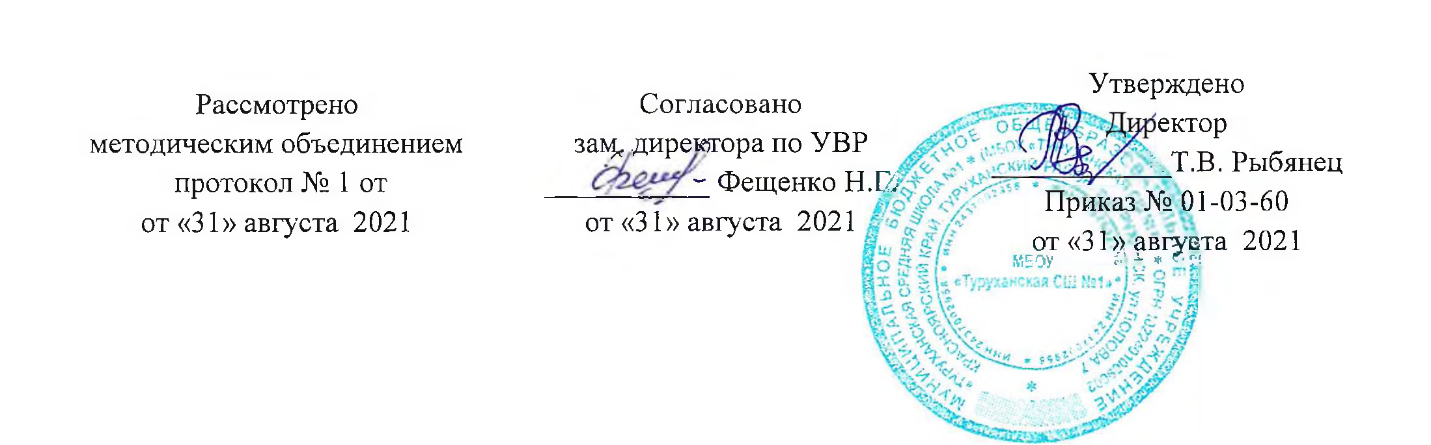 РАБОЧАЯ ПРОГРАММАпо технологии в 5 – 8 классах5абв, 6аб, 7абв, 8абв(наименование учебного курса, предмета, дисциплины)                                                                                  Канаев Михаил Александрович                                                                                                    ФИО учителя разработчикаТуруханск2021 годПОЯСНИТЕЛЬНАЯ ЗАПИСКАРабочая программа составлена на основе Федерального государственного образовательного стандарта основного общего образования, примерной программы основного общего образования по технологии, федерального перечня учебников, рекомендованных или допущенных к использованию в образовательном процессе в образовательных учреждениях, базисного учебного плана, авторского тематического планирования учебного материала В.Д.Симоненко (вариант для мальчиков) и требований к результатам общего образования, представленных в Федеральном государственном образовательном стандарте основного общего образования, с учетом преемственности с примерными программами для начального общего образования.Общая характеристика учебного предметаДанная рабочая программа ориентирована на использование учебника «Технология. Индустриальные технологии. 5 класс». Учебник для учащихся общеобразовательных учреждений./ А.Т. Тищенко. В.Д.Симоненко.- М.: Вентана - Граф. «Технология. Индустриальные технологии. 6 класс». Учебник для учащихся общеобразовательных учреждений./ А.Т. Тищенко. В.Д.Симоненко.-М.: Вентана - Граф. «Технология. Индустриальные технологии. 7 класс». Учебник для учащихся общеобразовательных учреждений./ А.Т. Тищенко.	В.Д.Симоненко.- М.: Вентана - Граф. «Технология. Индустриальные технологии. 8 класс». Учебник для учащихся общеобразовательных учреждений./ А.Т. Тищенко. В.Д.Симоненко.- М.: Вентана - Граф.О внесение коррекции в рабочие программыО внесении  дополнений в рабочие программы в связи с письмом Министерства просвещения РФ от 9 октября 2020 г. № ГД-1730/03 “О рекомендациях по корректировке образовательных программ”. При внесении изменений в Программы в части расширения использования различных образовательных технологий на основании части 2 статьи 13 Федерального закона N 273-ФЗ следует учесть особенности применения дистанционных образовательных технологий и электронного обучения в соответствии с приказом Министерства образования и науки Российской Федерации от 23 августа 2017 г. N 816 "Об утверждении Порядка применения организациями, осуществляющими образовательную деятельность, электронного обучения, дистанционных образовательных технологий при реализации образовательных программ" и приказами Министерства просвещения Российской Федерации от 17 марта 2020 г. N 103 "Об утверждении временного порядка сопровождения реализации образовательных программ начального общего, основного общего, среднего общего образования, образовательных программ среднего профессионального образования и дополнительных общеобразовательных программ с применением электронного обучения и дистанционных образовательных технологий"; от 17 марта 2020 N 104 "Об организации образовательной деятельности в организациях, реализующих образовательные программы начального общего, основного общего и среднего общего образования, образовательные программы среднего профессионального образования, соответствующего дополнительного профессионального образования и дополнительные общеобразовательные программы, в условиях распространения новой коронавирусной инфекции на территории Российской Федерации".В период пандемии применяютя в обучении электронные образовательные и дистанционно образовательные ресурсы.  Основными элементами системы ЭО и ДОТ являются: образовательные онлайн-платформы: Российская электронная школа, Учи.Ру, Фоксфорд, «ЯКласс» и другие ; цифровые образовательные ресурсы, размещенные на образовательных сайтах:  видеоконференции; вебинары; skype – общение; e-mail; облачные сервисы; электронные носители мультимедийных приложений:    к учебникам; электронные пособия, разработанные с учетом требований законодательства РФ об образовательной деятельности.Цели обучения:	формирование целостного представления о техносфере, основанного на приобретённых знаниях, умениях и способах деятельности;	формирование у молодых людей системы социальных ценностей: понимание ценности технологического образования, значимости прикладного знания для каждого человека, общественной потребности в развитии науки, техники и технологий, отношения к технологии как возможной области будущей практической деятельности;	становление системы технических и технологических знаний и умений, воспитание трудовых, гражданских и патриотических качеств личности;	приобретение опыта разнообразной практической деятельности с техническими объектами, опыта познания и самообразования, опыта созидательной, преобразующей, творческой деятельности;	формирование	готовности	и	способности	к	выбору	индивидуальной	траектории последующего профессионального образования для деятельности в сфере промышленного производства;	становление у школьников целостного представления о современном мире и роли техники и технологии в нем; умение объяснять объекты и процессы окружающей действительности природной, социальной, культурной, технической среды, используя для этого технико-технологические знания.Задачи обучения:	овладение	необходимыми	в	повседневной	жизни	базовыми	приемами	ручного	и механизированного труда с использованием распространенных инструментов, механизмов и машин, способами управления отдельными видами распространенной в быту техники, необходимой в обыденной жизни и будущей профессиональной деятельности;	развитие личности обучающихся, их интеллектуальное и нравственное совершенствование, формирование у них толерантных отношений и экологически целесообразного поведения в быту и трудовой деятельности;	приобретение опыта созидательной и творческой деятельности, опыта познания и самообразования; навыков, составляющих основу ключевых компетентностей и имеющих универсальное значение для различных видов деятельности.Приоритетными	методами	обучения	индустриальным	технологиям	являются упражнения, лабораторно-практические и практические работы, выполнение творческих проектов. Лабораторно-практические работы выполняются преимущественно по ма-териаловедению и машиноведению. Все практические работы направлены на освоениеразличных технологий обработки материалов, выполнение графических и расчётных операций,	освоение	строительно-отделочных,	ремонтных,	санитарно-технических, электромонтажных работ и выполнение проектов.Место предмета в учебном планеПредмет «Технология» является необходимым компонентом общего образования школьников. Его содержание предоставляет молодым людям возможность бесконфликтно войти в мир искусственной, созданной людьми среды техники и технологий, которая называется техносферой и является главной составляющей окружающей человека действительности. Искусственная среда — техносфера — опосредует взаимодействие людей друг с другом, со сферой природы и с социумом.На изучение предмета отводится 2 ч. в неделю, в 5,6, 7, по 70 ч. за учебный год., всего 210 ч. В 8 кл. отводится 1 ч. в неделю, всего 35 ч.Личностные, метапредметные и предметные результаты освоения учебной программыИзучение технологии в основной школе обеспечивает достижение личностных, метапредметных и предметных результатов.Личностными результатами освоения учащимися основной школы курса «Технология» являются: •	проявление	познавательных	интересов	и	активности	в	данной	области; •       развитие       трудолюбия	и       ответственности       за	качество       своей	деятельности; • овладение установками, нормами и правилами научной организации умственного и физическоготруда;• самооценка умственных и физических способностей для труда в различных сферах с позиций будущей                                    социализации                                    и                                    стратификации; • осознание необходимости общественно полезного труда как условия безопасной и эффективнойсоциализации;• бережное отношение к природным и хозяйственным ресурсам;Метапредметными результатами освоения учащимися основной школы курса «Технология» являются:• алгоритмизированное планирование процесса учащимися познавательно-трудовой деятельности; •     овладение     необходимыми     в     повседневной     жизни     базовыми     приемами     ручного     имеханизированного труда с использованием распространенных инструментов и механизмов, способами управления отдельными видами распространенной в быту техники;• умение применять в практической деятельности знаний, полученных при изучении основных наук;• использование дополнительной информации при проектировании и создании объектов труда; •	поиск	новых	решений	возникшей	технической	или	организационной	проблемы; • приведение примеров, подбор аргументов, формулирование выводов по обоснованию технико-технологического и организационного решения;• выбор для решения познавательных и коммуникативных задач различных источников информации, включая энциклопедии, словари, интернет-ресурсы и другие базы данных; • согласование и координация совместной познавательно-трудовой деятельности с другими ееучастниками;• объективное оценивание вклада своей познавательно-трудовой деятельности в решение общих задач                                                                                                                                                  коллектива; • оценивание своей познавательно-трудовой деятельности с точки зрения нравственных, правовых норм, эстетических ценностей по принятым в обществе и коллективе требованиям и принципам; • соблюдение норм и правил культуры труда в соответствии с технологической культуройпроизводства;Предметным результатом освоения учащимися основной школы курса «Технология» являются: в познавательной сфере:• рациональное использование учебной и дополнительной информации для проектирования и создания объектов труда;• распознавание видов, назначения и материалов, инструментов и приспособлений, применяемых в технологических процессах при изучении разделов «Технологии обработки конструкционных материалов», «Технологии домашнего хозяйства».• владение способами научной организации труда, формами деятельности, соответствующими культуре труда;в мотивационной сфере:• оценивание своей способности и готовности к труду;• осознание ответственности за качество результатов труда;• наличие экологической культуры при обосновании выбора объектов труда и выполнении работ;• стремление к экономичности и бережливости в расходовании времени, материалов при обработке древесины и металлов;в трудовой сфере:• планирование технологического процесса;• подбор материалов, инструментов и оборудования с учетом характера объекта труда и технологической последовательности;• соблюдение норм и правил безопасности, правил санитарии и гигиены;• контроль промежуточного и конечного результата труда для выявления допущенных ошибок в процессе труда при изучении учебных разделов;в физиолого-психологической сфере:•     развитие моторики и координации движений рук при работе с ручными инструментами и выполнении               операций               с              помощью              машин               и               механизмов;• достижение необходимой точности движений при выполнении различных технологических операций;• соблюдение требуемой величины усилия, прикладываемого к инструменту, с учетом технологических требований;• сочетание образного и логического мышления в процессе проектной деятельности; в эстетической сфере:• дизайнерское проектирование изделия или рациональная эстетическая организация работ;• моделирование художественного оформления объекта труда при изучении раздела «Технологии художественно-прикладной обработки материалов»;• эстетическое и рациональное оснащение рабочего места с учетом требований эргономики и научной организации труда;• рациональный выбор рабочего костюма и опрятное содержание рабочей одежды; в коммуникативной сфере:• формирование рабочей группы для выполнения проекта;• публичная презентация и защита проекта, изделия, продукта труда; • разработка вариантов рекламных образцов.Содержание учебного предметаРаздел «Технологии обработки конструкционных материалов»Тема 1. Технологии ручной обработки древесины и древесных материаловТеоретические сведения. Древесина как природный конструкционный материал, её строение, свойства и области применения. Пиломатериалы, их виды, области применения. Виды древесных материалов, свойства, области применения.Индустриальные технологии – 70 часовПонятия «изделие» и «деталь». Графическое изображение деталей и изделий.Графическая документация: технический рисунок, эскиз, чертёж. Линии и условные обозначения. Прямоугольные проекции па одну, две и три плоскости (виды чертежа).Столярный верстак, его устройство. Ручные инструменты и приспособления для обработки древесины и древесных материалов.Последовательность	изготовления	деталей	из	древесины.	Технологический	процесс, технологическая карта.Разметка заготовок из древесины. Виды контрольно-измерительных и разметочных инструментов, применяемых при изготовлении изделий из древесины.Основные технологические операции ручной обработки древесины: пиление, строгание, сверление, зачистка деталей и изделий; контроль качества. Приспособления для ручной обработки древесины. Изготовление деталей различных геометрических форм ручными инструментами.Сборка деталей изделия из древесины с помощью гвоздей, шурупов, саморезов и клея. Отделка деталей и изделий тонированием и лакированием.Правила безопасного труда при работе ручными столярными инструментами.Лабораторно-практические и практические работы. Распознавание древесины и древесных материалов.Чтение чертежа. Выполнение эскиза или технического рисунка детали из древесины. Организация рабочего места для столярных работ.Разработка последовательности изготовления деталей из древесины.Разметка заготовок из древесины; способы применения контрольно-измерительных и разметочных инструментов.Ознакомление с видами и рациональными приёмами работы ручными инструментами при пилении, строгании, сверлении, зачистке деталей и изделий. Защитная и декоративная отделка изделий.Изготовление деталей и изделий по техническим рисункам, эскизам, чертежам и технологическим картам. Соединение деталей из древесины с помощью гвоздей, шурупов (саморезов), клея. Выявление дефектов в детали и их устранение. Соблюдение правил безопасной работы при использовании ручных инструментов, приспособлений и оборудования. Уборка рабочего места.Тема 2. Технологии ручной обработки металлов и искусственных материаловТеоретические сведения. Металлы и их сплавы, область применения. Чёрные и цветные металлы. Основные технологические свойства металлов. Способы обработки отливок из металла. Тонколистовой металл и проволока. Профессии, связанные с производством металлов.Виды	и	свойства	искусственных	материалов.	Назначение	и	область	применения искусственных материалов. Особенности обработки искусственных материалов. Экологическая безопасность при обработке, применении и утилизации искусственных материалов.Рабочее место для ручной обработки металлов. Слесарный верстак и его назначение. Устройство слесарных тисков. Инструменты и приспособления для ручной обработки металлов и ис-кусственных материалов, их назначение и способы применения.Графические изображения деталей из металлов и искусственных материалов. Применение ПК для разработки графической документации.Технологии изготовления изделий из металлов и искусственных материалов ручными инструментами. Технологические карты.Технологические операции обработки металлов ручными инструментами: правка, разметка, резание, гибка, зачистка, сверление.	Особенности выполнения работ.	Основные сведения об имеющихся на промышленных предприятиях способах правки, резания, гибки, зачистки заготовок, получения отверстий в заготовках с помощью специального оборудования.Основные технологические операции обработки искусственных материалов ручными инструментами.Точность	обработки	и	качество	поверхности	деталей.	Контрольно-измерительные инструменты, применяемые при изготовлении деталей из металлов и искусственных материалов.Сборка изделий из тонколистового металла, проволоки, искусственных материалов. Соединение заклёпками. Соединение тонколистового металла фальцевым швом.Способы отделки поверхностей изделий из металлов и искусственных материалов. Профессии, связанные с ручной обработкой металлов.Правила безопасного труда при ручной обработке металлов.Лабораторно-практические	и	практические	работы.	Ознакомление	с	образцами тонколистового металла и проволоки, исследование их свойств.Ознакомление с видами и свойствами искусственных материалов.Организация рабочего места для ручной обработки металлов. Ознакомление с устройством слесарного верстака и тисков. Соблюдение правил безопасного труда. Уборка рабочего места.Чтение чертежей. Графическое изображение изделий из тонколистового металла, проволоки и искусственных материалов. Разработка графической документации с помощью ПК.Разработка технологии изготовления деталей из металлов и искусственных материалов. Правка заготовок из тонколистового металла и проволоки. Инструменты и приспособлениядля правки.Разметка заготовок из тонколистового металла, проволоки, пластмассы. Отработка навыков работы с инструментами для слесарной разметки.Резание заготовок из тонколистового металла, проволоки, искусственных материалов. Зачистка деталей из тонколистового металла, проволоки, пластмассы.Гибка заготовок из тонколистового металла, проволоки. Отработка навыков работы с инструментами и приспособлениями для гибки.Получение отверстий в заготовках из металлов и искусственных материалов. Применение электрической (аккумуляторной) дрели для сверления отверстий.Соединение деталей из тонколистового металла, проволоки, искусственных материалов. Отделка изделий из тонколистового металла, проволоки, искусственных материалов. Изготовление деталей из тонколистового металла, проволоки, искусственных материалов поэскизам, чертежам и технологическим картам. Визуальный и инструментальный контроль качества деталей. Выявление дефектов и их устранение.Тема 3. Технологии машинной обработки металлов и искусственных материалов Теоретические сведения. Понятие о машинах и механизмах. Виды механизмов. Видысоединений. Простые и сложные детали. Профессии, связанные с обслуживанием машин и механизмов.Сверлильный станок: назначение, устройство. Организация рабочего места для работы на сверлильном станке. Инструменты и приспособления для работы на сверлильном станке. Правила безопасного труда при работе на сверлильном станке.Изготовление деталей из тонколистового металла, проволоки, искусственных материалов по эскизам, чертежам и технологическим картам.Лабораторно-практические и практические работы. Ознакомление с механизмами, машинами, соединениями, деталями.Ознакомление с устройством настольного сверлильного станка, с приспособлениями и инструментами для работы на станке.Отработка навыков работы на сверлильном станке. Применение контрольно-измерительных инструментов при сверлильных работах.Тема 4. Технологии художественно-прикладной обработки материаловТеоретические сведения. Традиционные виды декоративно-прикладного творчества и народных промыслов при работе с древесиной. Единство функционального назначения, формы и художественного оформления изделия.Технологии художественно-прикладной обработки материалов. Выпиливание лобзиком. Материалы, инструменты и приспособления для выпиливания. Организация рабочего места. Приёмы выполнения работ. Правила безопасного труда.Технология выжигания по дереву. Материалы, инструменты и приспособления для выжигания. Организация рабочего места. 11риёмы выполнения работ. Правила безопасного труда.Лабораторно-практические и практические работы. Выпиливание изделий из древесины и искусственных материалов лобзиком, их отделка. Определение требований к создаваемому изделию.Отделка изделий из древесины выжиганием. Разработка эскизов изделий и их декоративного оформления.Изготовление изделий декоративно-прикладного творчества по эскизам и чертежам. Отделка и презентация изделий.Раздел «Технологии домашнего хозяйства»Тема 1. Технологии ремонта деталей интерьера, одежды и обуви и ухода за нимиТеоретические сведения. Интерьер жилого помещения. Требования к интерьеру помещений в городском и сельском доме. Прихожая, гостиная, детская комната, спальня, кухня: их назначение, оборудование, необходимый набор мебели, декоративное убранство.Способы ухода за различными видами напольных покрытий, лакированной и мягкой мебели, их мелкий ремонт. Способы удаления пятен с обивки мебели.Технология ухода за кухней. Средства для ухода за стенами, раковинами, посудой, кухонной мебелью.Экологические аспекты применения современных химическиx средств и препаратов в быту. Технологии ухода за одеждой: хранение, чистка и стирка одежды. Технологии ухода заобувью.Профессии в сфере обслуживания и сервиса.Лабораторно-практические и практические работы. Выполнение мелкого ремонта одежды, чистки обуви, восстановление лакокрасочных покрытий на мебели. Удаление пятен с одежды и обивки мебели. Соблюдение правил безопасного труда и гигиены.Изготовление полезных для дома вещей (из древесины и металла). Тема 2. Эстетика и экология жилищаТеоретические сведения. Требования к интерьеру жилища: эстетические, экологические, эргономические.Оценка и регулирование микроклимата в доме. Современные приборы для поддержания температурного режима, влажности и состояния воздушной среды. Роль освещения в интерьере.Подбор на основе рекламной информации современной бытовой техники с учётом потребностей и доходов семьи. Правила пользования бытовой техникой.Лабораторно-практические и практические работы. Оценка микроклимата в помещении. Подбор бытовой техники по рекламным проспектам.Разработка плана размещения осветительных приборов. Разработка планов размещения бытовых приборов.Изготовление полезных для дома вещей (из древесины и металла). Раздел «Технологии исследовательской и опытнической деятельности» Тема 1. Исследовательская и созидательная деятельностьТеоретические сведения. Понятие творческого проекта. Порядок выбора темы проекта. Выбор тем проектов на основе потребностей и спроса на рынке товаров и услуг. Формулирование требований к выбранному изделию.Обоснование конструкции изделия. Методы поиска информации в книгах, журналах и сети Интернет. Этапы выполнения проекта (поисковый, технологический, заключительный).Технические и технологические задачи при проектировании изделия, возможные пути их решения (выбор материалов, рациональной конструкции, инструментов и технологий, порядка сборки, вариантов отделки).Подготовка графической и технологической документации. Расчёт стоимости материалов для изготовления изделия. Окончательный контроль и оценка проекта.Портфолио (журнал достижений) как показатель работы учащегося за учебный год.Способы проведения презентации проектов. Использование ПК при выполнении и презентации проекта.Практические работы. Обоснование выбора изделия на основе личных потребностей. Поиск необходимой информации использованием сети Интернет.Выбор видов изделий. Определение состава деталей. Выполнение эскиза, модели изделия. Составление учебной инструкционной карты.Изготовление деталей, сборка и отделка изделия. Оценка стоимости материалов для изготовления изделия. Подготовка пояснительной записки. Оформление проектных материалов. Презентация проекта.Варианты творческих проектов из древесины и поделочных материалов: предметы обихода и интерьера (подставки для ручек и карандашей, настольная полочка для дисков, полочки для цветов, подставки под горячую посуду, разделочные доски, подвеска для отрывного календаря, домики для птиц, декоративные панно, вешалки для одежды, рамки для фотографий), стульчик для отдыха на природе, головоломки, игрушки, куклы, модели автомобилей, судов и самолётов, раздаточные материалы для учебных занятий и др.Варианты творческих проектов из металлов и искусственных материалов: предметы обихода и интерьера (ручки для дверей, подставки для цветов, декоративные подсвечники, подставки под горячую посуду, брелок, подставка для книг, декоративные цепочки, номерок на дверь квартиры), отвёртка, подставка для паяльника, коробки для мелких деталей, головоломки, блёсны, наглядные пособия и др.Распределение учебных часов по разделам программы (5 кл.)Количество часов, отводимых на изучение каждой темы, приведено в таблице:Распределение учебных часов по разделам программы (6 кл.)Количество часов, отводимых на изучение каждой темы, приведено в таблице:Распределение учебных часов по разделам программы (7 кл.)Количество часов, отводимых на изучение каждой темы, приведено в таблице:Распределение учебных часов по разделам программы (8 кл.)Тематическое планирование 5 кл.условные обозначения, используемые в таблице: ОНЗ – урок «открытия» новых знанийОН – урок общеметодологической направленности к/п – компьютерная презентацияОУиР – урок отработки умений и рефлексии ЗСТ – здоровьесберегающая технологияПР – практическая работа ЛР – лабораторная работаИтого: 70 ч.Тематическая планирование 6 классТематическое планирование 7 классТематическое планирование 8 класс условные обозначения, используемые в таблице: ОНЗ – урок «открытия» новых знанийОН – урок общеметодологической направленности к/п – компьютерная презентацияОУиР – урок отработки умений и рефлексии ЗСТ – здоровьесберегающая технологияПР – практическая работа ЛР – лабораторная работаКритерии оценки учебной деятельности по технологииРезультатом проверки уровня усвоения учебного материала является отметка. При оценке знаний учащихся предполагается обращать внимание на правильность, осознанность, логичность и	доказательность	в изложении	материала точность	использования терминологии,      самостоятельность	ответа.	Оценка	знаний	предполагает	учет индивидуальных особенностей учащихся, дифференцированный подход к организации работы в классе.Исходя из поставленных целей учитывается:	Правильность и осознанность изложения содержания, полноту раскрытия понятий, точность употребления научных терминов.	Степень сформированности интеллектуальных и общеучебных умений.Устный ответОценка практических работОтметка «5» ставиться, если полностью соблюдались правила трудовой и технической дисциплины, работа выполнялась самостоятельно,	тщательно спланирован труд, предложенный	учителем,	рационально	организовано     рабочее	место,	полностью соблюдались общие правилатехники безопасности, отношение к труду добросовестное, к инструментам - бережное, экономное.Отметка	«4»	ставиться,	если	работа	выполнялась	самостоятельно,	допущены незначительные ошибки в планировании труда, организации рабочего места, которые исправлялись      самостоятельно,      полностью	выполнялись	правила	трудовой	и технологической дисциплины, правила техники безопасности.Отметка «3»	ставиться, если самостоятельность в работе была низкой, допущены нарушения трудовой и технологической дисциплины, организации рабочего места.Отметка «2» ставится, если самостоятельность в работе отсутствовала, допущены грубые нарушения	правил	трудовой	и	технологической	дисциплины,	правил	техники безопасности, которые повторялись после замечаний учителя.Приемы трудаОтметка «5» ставиться, если все приемы труда выполнялись правильно, не было нарушений правил техники безопасности, установленных для данного вида работ.Отметка «4» ставиться, если приемы выполнялись в основном правильно, допущенные ошибки исправлялись самостоятельно, не было на рушения правил техники безопасности, установленных для данного вида работ.Отметка «3» ставиться, если отдельные приемы труда выполнялись неправильно, но ошибки исправлялись после замечания учителя, допущены незначительные нарушения правил техники безопасности, установленных для данного вида работ.Отметка «2» ставится, если неправильно выполнялись повторялись после замечания учителя, неправильные учащегося или поломке инструмента (оборудования).многие виды работ, ошибки действия привели к травмеКачество изделий (работы)Отметка «5» ставиться, если изделие выполнено точно по чертежу; все размеры выдержаны; отделка выполнена в соответствии с требованиями инструкционной карты или по образцу.Отметка «4» ставиться, если изделие выполнено по чертежу, размеры выдержаны, но качество отделки ниже требуемого.Отметка «3»	ставиться, если изделие	выполнено по чертежу с небольшими отклонениями; качество отделки удовлетворительное.Отметка «2» ставится, если изделие	выполнено с отступлениями от чертежа, не соответствует образцу. Дополнительная доработка не можетпривести к возможности использования изделия.Норма времени (выработки)Отметка «5» ставиться, если задание выполнено в полном объеме и в установленный срок.Отметка «4» ставиться, если на выполнение работы затрачено времени больше установленного по норме на 10%.Отметка «3»	ставиться, если на выполнение работы затрачено времени больше установленного по норме на 25%.Отметка «2» ставится, если на выполнение работы затрачено времени против нормы больше чем на 25%.Учебно-методическое обеспечение и материально-техническое обеспечение образовательного процессаУчебно-методическое обеспечение• Стенды и плакаты по технике безопасности; • компьютерные слайдовые презентации;• набор ручных инструментов и приспособлений;• оборудование для лабораторно-практических работ; • набор электроприборов, машин, оборудования.УМК учителя:Примерная программа по учебному предмету Технология 5-9 классы ( Примерные программы по учебным предметам. Технология. 5-9 классы: проект – М. : Просвещение, 2010. (Стандарты второго поколения.)Программа по	учебному предмету Технология 5-8 классы / А.Т. Тищенко. В.Д.Симоненко.- М.: Вентана - Граф, 2018.Технология. Индустриальные технологии. 5 класс.	Учебник	для	учащихся общеобразовательных учреждении./ А.Т. Тищенко. В.Д.Симоненко.- М.: Вентана - Граф, 2018.УМК обучающегося:Технология. Индустриальные технологии. 6 класс.	Учебник	для учащихся общеобразовательных учреждении./ А.Т. Тищенко. В.Д.Симоненко.- М.: Вентана - Граф, 2013.Примерный перечень практических работ и изделий для учебных проектов. Изготовление заготовок, деталей и изделий, включающих технологические операции:измерение, разметку по шаблонам, разверткам, эскизам, чертежам, техническим рисункам, пиление	ручными	инструментами,	строгание,	опиливание,	резание,	соединение, склеивание, сверление, сборку, чистовую и декоративную отделку; работу на сверлильном станке; основные виды графических изображений: наброски, эскизы, технические рисунки, схемы, чертежи, технологические карты; контроль качества изделий.Выполнение индивидуальных и коллективных учебных проектов:	Выполнение индивидуального учебного проекта «Подарок любимой маме».	Разработка и изготовление коллективного учебного проекта «Бытовой набор для детского сада».	Разработка и изготовление коллективного учебного проекта «Набор силуэтных фигур для песочницы подшефного детского сада».Планируемые результаты изучения учебного предмета В результате изучения технологии учащиеся должны Знать:	Что такое технический рисунок, эскиз и чертеж;	Основные параметры качества детали: форма, шероховатость и размеры каждой элементарной поверхности и их взаимное расположение; уметь осуществить их контроль;	Пути предупреждения негативных последствий трудовой деятельности человека на окружающую среду и собственное здоровье;	Что такое текстовая и графическая информация;	Какие свойства материалов необходимо учитывать при их обработке;	Общее устройство столярного и слесарного верстака, уметь пользоваться им при выполнении столярных и слесарных операций;	Назначение, устройство и принцип действия простейшего столярного инструмента (разметочного, ударного и режущего) и приспособлений для пиления (стусла); уметь пользоваться ими при выполнении соответствующих операций;	Основные виды механизмов по выполняемым функциям, а также по используемым в них рабочим частям;	Виды пиломатериалов;	Принципы ухода за одеждой и обувью;	Общее устройство и принцип работы сверлильных станков;	Технику безопасности при выполнении технологических операций Уметь:	Рационально организовать рабочее место и соблюдать правила безопасности труда и личной гигиены при выполнении всех указанных работ;	Выполнять основные операции по обработке древесины ручными налаженными инструментами,	изготавливать	простейшие	изделия	из	древесины	по инструкционно-технологическим картам;	Читать простейшие технические рисунки и чертежи плоских и призматических деталей и деталей типа тел вращения;	Понимать содержание инструкционно-технологических карт и пользоваться ими при выполнении работ;	Графически изображать основные виды механизмов передач; 	Находить необходимую техническую информацию;	Осуществлять контроль качества изготовляемых изделий;	Читать чертежи и технологические карты, выявлять технические требования, предъявляемые к детали;	Выполнять основные учебно – производственные операции и изготавливать детали на сверлильном станке;	Соединять детали из разных материалов (склеиванием, на гвоздях, шурупах, винтах, болтах.);	знать виды пиломатериалов;	Владеть простейшими	способами	отделки и художественной обработки древесины (шлифовка, выжигание, отделка поверхностей материалов, покрывать морилкой, лаками, окрашивать поверхности водными и масляными красками;	Применять	политехнические	и	технологические	знания	и	умения	в самостоятельной практической деятельности;Должны владеть компетенциями 	Ценностно – смысловой;	Деятельностной ;	Социально – трудовой;иметь общее представление о черных и цветных металлах, о процессе их производства;	Познавательно – смысловой;	Информационно – коммуникативной; 	Межкультурной;	Учебно – познавательной.Способны решать следующие жизненно-практические задачи:-вести экологически здоровый образ жизни-планировать и оформлять интерьер: проводить уборку квартиры, ухаживать за одеждой обувью, соблюдать гигиену, выражать уважение и заботу членам семьи,-принимать гостей и правильно вести себя в гостях;-проектировать и изготавливать полезные изделия из конструкционных и поделочных материалов.Учебно-методическое обеспечение1.	Учебник «Технология» под редакцией Симоненко В.Д. 5 класс. Москва. Издательство «Вентана-Граф», 2013.2.	Учебник «Технология» под редакцией Симоненко В.Д. 6 класс. Москва. Издательство «Вентана-Граф», 2013.3.	Учебник «Технология» под редакцией Симоненко В.Д. 7 класс. Москва. Издательство «Вентана-Граф», 2013.4.	Учебник «Технология» под редакцией Симоненко В.Д. 8 класс. Москва. Издательство «Вентана-Граф», 2013.5.	Гоппе Н. Н. Технология. Технический труд. 6 класс : тетрадь творческих работ : рабочая тетрадь для учащихся общеобразовательных учреждений / Н. П. Гоппе, А. Ю. Холодов, М. И. Гуревич, И. А. Сасова; под ред. И. А. Сасовой. - М.: Вентана-Граф, 2010.6.	Боровков, Ю. А. Технический справочник учителя труда : пособие для учителей 4–8 кл. /Ю. А. Боровков, С. Ф. Легорнев, Б. А. Черепашенец. – 6-е изд., перераб. и доп. – М. : Просвещение,2009.7.	Ворошин, Г. Б. Занятие по трудовому обучению. 6 кл. Обработка древесины, металла, электротехнические и другие работы, ремонтные работы в быту : пособие для учителя труда/Г. Б. Ворошин, А. А. Воронов, А. И. Гедвилло [и др.] ; под ред. Д. А. Тхоржевского. – 2-е изд., перераб. и доп. – М. : Просвещение, 2009.8.	Дополнительное образование и воспитание : журн. – 2010. – № 3.9.	Коваленко, В. И. Объекты труда. 6 кл. Обработка древесины и металла : пособие для учителя / В. И. Коваленко, В. В. Кулененок. – М. : Просвещение, 2009.10. Копелевич, В. Г. Слесарное дело / В. Г. Копелевич, И. Г. Спиридонов, Г. П. Буфетов. – М. : Просвещение, 2009.11. Маркуша, А. М. Про молоток, клещи и другие нужные вещи / А. М. Маркуша. – Минск : Нар. асвета, 2008.12. Рихвк, Э. Обработка древесины в школьных мастерских : книга для учителей технического труда и руководителей кружков / Э. Рихвк. – М. : Просвещение, 2010.13. Сасова, И. А. Технология. 5–8 классы : программа / И. А. Сасова, А. В. Марченко. – М. : Вентана-Граф, 2011.Регулятивные УУД:принятие учебной цели;выбор	способов деятельности;планирование организации контроля труда;организация рабочего места;выполнение правил гигиеныучебного труда.Познавательн ые УУД:сравнение; анализ;систематизация; мыслительныйэксперимент; практическаяработа;усвоение информации	с помощью компьютера;работа	со справочной литературой;работа	с дополнительной литературойКоммуникативные УУД: умение отвечать навопросы, рассуждать, описывать	явления, действия и т.п.умение	выделять главное                     из прочитанного;слушать и слышать собеседника, учителя;задавать вопросы на понимание, обобщениеЛичностные УУД:	самопознание; 	самооценка;	личная ответственность;	адекватное реагирование	на трудностиРазделы и темы программыКоличество часовКоличество часовКоличество часовРазделы и темы программыВсе гоТео рПра кТехнологии обработки конструкционных материалов (50 ч)1. Технологии ручной обработки древесины и древесных материалов2. Технологии ручной обработки металлов и искусственных материалов3.	Технологии	машинной	обработки	металлов	и искусственных материалов4.	Технологии	художественно-прикладной	обработки материалов5020222614481136161415Технологии домашнего хозяйства (6 ч)1. Технологии ремонта деталей интерьера, одежды и обуви и ухода за ними2. Эстетика и экология жилища6 423 213 21Технологии	исследовательской	и	опытнической деятельности (12 ч)Исследовательская и созидательная деятельность12124488Итоговое повторение22-Всего:702347Разделы и темы программыКоличество часовКоличество часовКоличество часовРазделы и темы программыВсе гоТео рПра к1. Технологии обработки конструкционных материалов (50 ч)1.1. Технологии ручной обработки древесины и древесных материалов1.2. Технологии машинной обработки древесины и древесных материалов1.3. Технологии ручной обработки металлов и искусственных материалов1.4.	Технологии	машинной	обработки	металлов	и искусственных материалов1.5.	Технологии	художественно-прикладной	обработки материалов50 186182612 4141238 14514142. Технологии домашнего хозяйства (10 ч)2.1. Технологии ремонта деталей интерьера, одежды и обуви и ухода за ними2.2. Технологии ремонтно-отделочных работ2.3. Технологии ремонта элементов систем водоснабжения10 44 25 22 15 22 1Технологии	исследовательской	и	опытнической деятельности (10 ч)Исследовательская и созидательная деятельность101046Всего:702149Разделы и темы программыКоличество часовКоличество часовКоличество часовРазделы и темы программыВсе гоТео рПра к1. Вводное занятие (2 ч)2. Технологии ручной обработки древесины и древесных материалов3. Технологии ручной и машинной обработки металлов и искусственных материалов4.	Технологии	художественно-прикладной	обработки материалов5. Технология ремонтно-отделочных работ6. Исследовательская и опытническая деятельность2 2220142 102 4641 4-1814101 6Всего:702248Разделы и темы программыКоличество часовКоличество часовКоличество часовРазделы и темы программыВсе гоТеорПракВводное занятие (1 ч)11-Технологии домашнего хозяйства (Домашняя экономика 12 ч.)1248Электротехника (Основы 5 ч.)541Современное	производство	и	профессиональное самоопределение 12 ч.1275Технологии	исследовательской	и	опытнической деятельности (5 ч.)Исследовательская и созидательная деятельность541Резервное время1-Всего:352015Индустриальные технологии – 70 часовИндустриальные технологии – 70 часовИндустриальные технологии – 70 часовИндустриальные технологии – 70 часовИндустриальные технологии – 70 часовИндустриальные технологии – 70 часовИндустриальные технологии – 70 часовИндустриальные технологии – 70 часовИндустриальные технологии – 70 часовИндустриальные технологии – 70 часовИндустриальные технологии – 70 часовИндустриальные технологии – 70 часовИндустриальные технологии – 70 часовИндустриальные технологии – 70 часовИндустриальные технологии – 70 часовИндустриальные технологии – 70 часовРегулятивные УУД:	принятие учебной цели;	выбор способов деятельности;	планирование	организации контроля труда;	организация рабочего места; 	выполнение правил гигиеныучебного труда.Регулятивные УУД:	принятие учебной цели;	выбор способов деятельности;	планирование	организации контроля труда;	организация рабочего места; 	выполнение правил гигиеныучебного труда.Регулятивные УУД:	принятие учебной цели;	выбор способов деятельности;	планирование	организации контроля труда;	организация рабочего места; 	выполнение правил гигиеныучебного труда.Регулятивные УУД:	принятие учебной цели;	выбор способов деятельности;	планирование	организации контроля труда;	организация рабочего места; 	выполнение правил гигиеныучебного труда.Регулятивные УУД:	принятие учебной цели;	выбор способов деятельности;	планирование	организации контроля труда;	организация рабочего места; 	выполнение правил гигиеныучебного труда.Регулятивные УУД:	принятие учебной цели;	выбор способов деятельности;	планирование	организации контроля труда;	организация рабочего места; 	выполнение правил гигиеныучебного труда.Познавательные УУД: 	сравнение;	анализ;	систематизация;	мыслительный эксперимент; 	практическая работа;	усвоение информации с помощью компьютера;	работа со справочной литературой;	работа	с	дополнительной литературойПознавательные УУД: 	сравнение;	анализ;	систематизация;	мыслительный эксперимент; 	практическая работа;	усвоение информации с помощью компьютера;	работа со справочной литературой;	работа	с	дополнительной литературойКоммуникативные УУД:умение отвечать на вопросы, рассуждать, описывать явления, действия и т.п.умение	выделять	главное	из прочитанного;слушать и слышать собеседника, учителя; задавать	вопросы	на	понимание,обобщениеКоммуникативные УУД:умение отвечать на вопросы, рассуждать, описывать явления, действия и т.п.умение	выделять	главное	из прочитанного;слушать и слышать собеседника, учителя; задавать	вопросы	на	понимание,обобщениеКоммуникативные УУД:умение отвечать на вопросы, рассуждать, описывать явления, действия и т.п.умение	выделять	главное	из прочитанного;слушать и слышать собеседника, учителя; задавать	вопросы	на	понимание,обобщениеЛичностные УУД:	самопознание; 	самооценка;	личная ответственность;	адекватное	реагирование	на трудностиЛичностные УУД:	самопознание; 	самооценка;	личная ответственность;	адекватное	реагирование	на трудностиЛичностные УУД:	самопознание; 	самооценка;	личная ответственность;	адекватное	реагирование	на трудностиЛичностные УУД:	самопознание; 	самооценка;	личная ответственность;	адекватное	реагирование	на трудностиЛичностные УУД:	самопознание; 	самооценка;	личная ответственность;	адекватное	реагирование	на трудности№уро каТема урокаКол -во час овТип урокаТехнологии. Целевая установка урока.Технологии. Целевая установка урока.Технологии. Целевая установка урока.Освоение предметных знаний (базовые понятия)Вид деятельности.Освоение предметных знаний (базовые понятия)Вид деятельности.Виды деятельности(элементы содержания, контроль)Планируемые результатыПланируемые результатыПланируемые результатыПланируемые результатыДо ма шн ее зад а-ниеД а т а п р№уро каТема урокаКол -во час овТип урокаТехнологии. Целевая установка урока.Технологии. Целевая установка урока.Технологии. Целевая установка урока.Освоение предметных знаний (базовые понятия)Вид деятельности.Освоение предметных знаний (базовые понятия)Вид деятельности.Виды деятельности(элементы содержания, контроль)ПредметныеПредметныеМетапре дметныеЛичнос т-ныеДо ма шн ее зад а-ниеД а т а п рИсследовательская и опытническая деятельность (вводная часть) (2 ч)Исследовательская и опытническая деятельность (вводная часть) (2 ч)Исследовательская и опытническая деятельность (вводная часть) (2 ч)Исследовательская и опытническая деятельность (вводная часть) (2 ч)Исследовательская и опытническая деятельность (вводная часть) (2 ч)Исследовательская и опытническая деятельность (вводная часть) (2 ч)Исследовательская и опытническая деятельность (вводная часть) (2 ч)Исследовательская и опытническая деятельность (вводная часть) (2 ч)Исследовательская и опытническая деятельность (вводная часть) (2 ч)Исследовательская и опытническая деятельность (вводная часть) (2 ч)Исследовательская и опытническая деятельность (вводная часть) (2 ч)Исследовательская и опытническая деятельность (вводная часть) (2 ч)Исследовательская и опытническая деятельность (вводная часть) (2 ч)Исследовательская и опытническая деятельность (вводная часть) (2 ч)Исследовательская и опытническая деятельность (вводная часть) (2 ч)Исследовательская и опытническая деятельность (вводная часть) (2 ч)1-2Вводный инструкта ж	по технике безопасно сти. Творчески й проект. Этапы выполнен ия творческо го проекта2Урок освоен ия новых знаний , проект ного обучен ияУрок освоен ия новых знаний , проект ного обучен ияЗдоровьесбере жения, проблемного обучения, развивающего обученияЗдоровьесбере жения, проблемного обучения, развивающего обученияТехнология как дисциплина и как наука.	Цель	и	задачи	изучения предмета «Технология» в 5 классе. Содержание        предмета.	Вводный инструктаж по охране труда. Определение      творческого      проекта. Выбор        темы        проекта.        Этапы выполнения        проекта        (поисковый, технологический,         заключительный). Защита (презентация) проекта. Методы поиска информации в книгах, журналах и сети ИнтернетТехнология как дисциплина и как наука.	Цель	и	задачи	изучения предмета «Технология» в 5 классе. Содержание        предмета.	Вводный инструктаж по охране труда. Определение      творческого      проекта. Выбор        темы        проекта.        Этапы выполнения        проекта        (поисковый, технологический,         заключительный). Защита (презентация) проекта. Методы поиска информации в книгах, журналах и сети ИнтернетОзнакомление с правилами поведения в мастерской и на рабочем месте. Ознакомление с понятиями «проект»,«этапы выполнения проекта», защита проекта.	Обоснование	достоинств проектного изделия. Работа с текстом учебника,     фронтальная     работа	с 11ущеесом, индивидуальная работаРазвитие	у учащихся пред-ставления	о проектной деятельности, основных ком-понентах	и критериях проекта; последова-тельности разработки творческого проекта. Умение составлять ин-дивидуальныйРазвитие	у учащихся пред-ставления	о проектной деятельности, основных ком-понентах	и критериях проекта; последова-тельности разработки творческого проекта. Умение составлять ин-дивидуальныйПознават ельные: умение вести исследова тельскую и проектну ю деятельно сть, сопоставл ение, анализ. Регуляти вные: планирова ние,Формир ование мотивац ии	и самомот ивации изучени я предмет а, позвател ьного интереса , готовнос ть	к самостоя тельнымПравила ПБ	в мастерск ой.Правила ПБ	в мастерск ой.(групповой) план проекта, формирова-ние стартовой мотивации к изучению нового; ори-ентирование в	инфор-мационном пространстверефлексия , целеполаг ание. Коммуни кативные :	диалог сотруднич ества, инициатив ы.действия м, развития трудолю бия, творческ ого потенци ала.действия м, развития трудолю бия, творческ ого потенци ала.Технологии обработки конструкционных материалов (50 ч)Технологии обработки конструкционных материалов (50 ч)Технологии обработки конструкционных материалов (50 ч)Технологии обработки конструкционных материалов (50 ч)Технологии обработки конструкционных материалов (50 ч)Технологии обработки конструкционных материалов (50 ч)Технологии обработки конструкционных материалов (50 ч)Технологии обработки конструкционных материалов (50 ч)Технологии обработки конструкционных материалов (50 ч)Технологии обработки конструкционных материалов (50 ч)Технологии обработки конструкционных материалов (50 ч)Технологии обработки конструкционных материалов (50 ч)Технологии обработки конструкционных материалов (50 ч)Технологии обработки конструкционных материалов (50 ч)Технологии обработки конструкционных материалов (50 ч)Технологии ручной обработки древесины и древесных материалов (20 ч)Технологии ручной обработки древесины и древесных материалов (20 ч)Технологии ручной обработки древесины и древесных материалов (20 ч)Технологии ручной обработки древесины и древесных материалов (20 ч)Технологии ручной обработки древесины и древесных материалов (20 ч)Технологии ручной обработки древесины и древесных материалов (20 ч)Технологии ручной обработки древесины и древесных материалов (20 ч)Технологии ручной обработки древесины и древесных материалов (20 ч)Технологии ручной обработки древесины и древесных материалов (20 ч)Технологии ручной обработки древесины и древесных материалов (20 ч)Технологии ручной обработки древесины и древесных материалов (20 ч)Технологии ручной обработки древесины и древесных материалов (20 ч)Технологии ручной обработки древесины и древесных материалов (20 ч)Технологии ручной обработки древесины и древесных материалов (20 ч)Технологии ручной обработки древесины и древесных материалов (20 ч)3-4Древеси на. Пиломат ериалы и древесн ые материа лы22Урок овладен ия новыми знания-ми, уме-ниями, навыка-миУрок овладен ия новыми знания-ми, уме-ниями, навыка-миЗдоровьесбере жения, компьютерного урока, развивающего обучения, поэтапного формирования умственных действийЗдоровьесбере жения, компьютерного урока, развивающего обучения, поэтапного формирования умственных действийДревесина,	строение	древесины. Свойства и области ее применения. Лиственные      и	хвойные	породы древесины. Характерные признаки и свойства.       Пиломатериалы.       Виды пиломатериалов.	Виды     древесных материалов:      ДСП,      ДВП,      шпон, фанера.         Области         применения древесных материалов. Профессии, связанные           с           производством древесных              материалов              и восстановлением лесных массивовФронтальная	работа	с	классом, индивидуальная работа (карточки-задания).         Усвоение         основных определений и понятий по теме. Сообщение с презентацией на тему «Виды	пиломатериалов»,      «Виды древесных     материалов».         Поиск информации        в	Интернете	о лиственных     и     хвойных     породах древесины,	пиломатериалах	и древесных материалахЛабораторно-практическая	работа №1 «Распознавание древесины и древесных материалов»Знание пород древесины, ее структуры,об ласти применения. Сравнение различных объектов: выделять	из множества один или не-сколько объектов, имеющих общие свойства Определение видов древесины и древесных материалов по внешним признакам; распознавани е пиломатериа лов. Умение отвечать	на вопросы.Познавате льные: умение вести исследоват ельскую и проектную деятельнос ть, сопоставле ние, анализ. Регулятив ные: планирован ие, рефлексия, целеполага ние. Коммуник ативные: диалог сотрудниче ства, инициатив ы.Познавате льные: умение вести исследоват ельскую и проектную деятельнос ть, сопоставле ние, анализ. Регулятив ные: планирован ие, рефлексия, целеполага ние. Коммуник ативные: диалог сотрудниче ства, инициатив ы.Форми рование мотива ции	и самомо тиваци и изучени я предме та, позвате льного интерес а, готовно сть	к самосто ятельн ым действи ям, развити я трудол юбия, творчес кого потенц иала.Виды пиломат ериалов.Познаватель-ный интерес к	изучению нового,спосо-13ущ обобщения и систематиза-ции знаний5-6Графиче ское изображ ение деталей и изделий2Комбин ированн ый урокЗдоровьесбере жения, проблемного обучения, развития исследовательс ких	навыков, дифферен-цированного подхода	в обученииПонятие об изделии и детали. Типы графических	изображений: технический рисунок, эскиз, чертёж. Масштаб.	Линии     чертежа.	Виды проекции         детали.         Профессии, связанные        с        разработкой        и выполнением чертежей деталей и изделийРабота	с	текстом	учебника, фронтальная работа с классом, инди-видуальная работа. Зарисовка эскиза детали.Практическая работа №2 «Чтение чертежа.	Выполнение	эскиза	или технического	рисунка     детали     из древесины»Отличие изделия	от детали; типы графических изображений ;	сущность понятия масштаб; чтение чертежа плоскостной детали. Навыки работы	по алгоритму, корректирова ние деятельности: вносить изменения в процесс         с учетом     воз-никших трудностей и ошибок, намечать спо-собы	их устраненияПознавате льные: умение вести исследоват ельскую и проектную деятельнос ть, сопоставле ние, анализ. Регулятив ные: планирован ие, рефлексия, целеполага ние. Коммуник ативные: диалог сотрудниче ства, инициатив ы.Познавате льные: умение вести исследоват ельскую и проектную деятельнос ть, сопоставле ние, анализ. Регулятив ные: планирован ие, рефлексия, целеполага ние. Коммуник ативные: диалог сотрудниче ства, инициатив ы.Форми рование мотива ции	и самомо тиваци и изучени я предме та, позвате льного интерес а, готовно сть	к самосто ятельн ым действи ям, развити я трудол юбия, творчес кого потенц иала.Эскиз, чертеж детали.7-8Рабочее место и инструм енты для ручной обработ2Урок овладен ия новыми знания-ми, уме-Здоровьесбере жения, проблемного обучения, индивидуально -личностногоУстройство	столярного	верстака. Установка и закрепление заготовок в зажимах верстака. Инструменты для обработки древесины.	Организация рабочего         места:         рациональноеУчастие в беседе по теме. Усвоение основных определений и понятий по теме. Фронтальная работа с классом. Практическая	работа	№3 «Организация рабочего места для столярных работ»Комплектован ие	и рациональная организация рабочего места          дляПознават ельные: умение вести исследова тельскуюФормир ование мотивац ии	и самомот ивацииФормир ование мотивац ии	и самомот ивацииОсновны е	части верстака.ки древеси ныниями, навыка-миобученияразмещение инструментов и заготовок. Профессии современного столярного производства.	Правила	безопасной работыручной обработки древесины. Правильная установка	и закрепление заготовки	в зажимах верстака; проверка соответствия верстака своему росту. Выполнять учебные задачи. Выполнение правил безопасного трудаи проектну ю деятельно сть, сопоставл ение, анализ. Регуляти вные: планиров ание, рефлекси я, целеполаг ание. Коммуни кативны е: диалог сотрудни чества, инициати вы.изучени я предмет а, позвател ьного интереса , готовнос ть	к самостоя тельным действия м, развития трудолю бия, творческ ого потенци ала.9-10Последо вательно сть изготовл ения деталей из древеси ны2Комбини рованны й урокЗдоровьесбере жения, развивающего обучения, 14умодиа-гностики	и самокоррекции результатовТехнологический процесс. Основные этапы	технологического	процесса. Технологическая	карта        и	её назначение. Основные технологические операции. Профессии, связанные с разработкой                 технологических процессовРабота	с	текстом	учебника, фронтальная      работа      с      классом, 14ндиивидуальная работа. Практическая работа №4 «Разработка последовательности          изготовления детали из древесины»Определять последователь ность изготовления детали	по технологичес кой         карте. Находить        в тексте инфор-мацию, необходимую для	решения задачи. Постановка учебной задачи	на основе соотнесения того, что уже известно        иПознават ельные: умение вести исследова тельскую и проектну ю деятельно сть, сопоставл ение, анализ. Регуляти вные: планиров ание, рефлекси я,Формир ование мотивац ии	и самомот ивации изучени я предмет а, позвател ьного интереса , готовнос ть	к самостоя тельным действия м,Техноло гическая карта изделия.усвоено учащимися, и того, что еще неизвестноцелеполаг ание. Коммуни кативны е: диалог сотрудни чества, инициати вы.развития трудолю бия, творческ ого потенци ала.11-12Разметка заготово к	из древеси ны2Комбини рованны й урокЗдоровьесбере жения, личностно-ориентированн ого	обучения, парной	и 15ущееповой деятельностиРазметка	заготовок. Последовательность                 разметки заготовок из древесины. Инструменты для разметки. Разметка заготовок с помощью шаблонаИллюстрированный	рассказ, фронтальная и индивидуальная работа с 15ущеесом. Разметка заготовки при помощи рейсмуса. Соблюдение правил безопасного труда.Практическая работа №5 «Разметка заготовок из древесины»Научиться вос-производить приобретенные	знания, навыки	в конкретной деятельности. Выполнение разметки заготовок     из древесины по чертежу	и шаблону. Навыки учебного сотрудничест ва      в      ходе индивидуаль-ной                 и групповой работы. Выполнение правил безопасного трудаПознават ельные: умение вести исследова тельскую и проектну ю деятельно сть, сопоставл ение, анализ. Регуляти вные: планиров ание, рефлекси я, целеполаг ание. Коммуни кативны е: диалог сотрудни чества, инициати вы.Формир ование мотивац ии	и самомот ивации изучени я предмет а, позвател ьного интереса , готовнос ть	к самостоя тельным действия м, развития трудолю бия, творческ ого потенци ала.ПБ разметки Способы разметки .13-14Пиление заготово к	из древеси ны2Комбини рованны й урокЗдоровьесбере жения, развития исследова-тельских навыков,Пиление	как	технологическая операция.            Инструменты	и приспособления         для	пиления. Правила безопасной работы ножовкой. Визуальный       и       инструментальный контроль       качества       выполненнойИллюстрированный	рассказ, фронтальная и индивидуальная работа с	15ущеесом.	Соблюдение     правил безопасного труда.Практическая работа	№6 «ПилениеНаучиться вос-производить приобретенные           знания, навыки           вПознават ельные: умение вести исследова тельскуюФормир ование мотивац ии	и самомот ивацииПБ пиления Приемы и способысамодиагности ки	и самокоррекции результатовоперации. Профессии, связанные с распиловкой пиломатериаловзаготовок из древесины»конкретной деятельности. Безопасно пилить заготовки столярной ножовкой, контролирова ть	качество выполненной операции. Устойчивая мотивация	к изучению	и закреплению новогои проектну ю деятельно сть, сопоставл ение, анализ. Регуляти вные: планиров ание, рефлекси я, целеполаг ание. Коммуни кативны е: диалог сотрудни чества, инициати вы.изучени я предмет а, позвател ьного интереса , готовнос ть	к самосто ятельны м действи ям, развития трудолю бия, творческ ого потенци ала.15-16Строган ие заготово к	из древеси ны2Комбини рованны й урокЗдоровьесбере жения, проблемного обучения, развития исследовательс ких	навыков, дифферен-цированного подхода	в обученииСтрогание	как	технологическая операция.          Инструменты	для строгания,           их           устройство. Визуальный      и      инструментальный контроль      качества	выполненной операции.	Правила       безопасной работы при строганииИллюстрированный	рассказ, фронтальная и индивидуальная работа с	классом.	Сборка,     разборка	и регулировка       рубанка;       строгание деталей с соблюдением безопасных приёмов работы. Участие в беседе по теме, усвоение основных операций и понятий по теме. Соблюдение правил безопасного труда.Практическая работа №7 «Строгание заготовок из древесины»Научиться вос-производить приобретенные	знания, навыки	в конкретной деятельности. Строгание деталей	с соблюдением безопасных приёмов работы. Устойчивая мотивация	к изучению	и закреплению нового. Уметь строить рассужденияПознават ельные: умение вести исследова тельскую и проектну ю деятельно сть, сопоставл ение, анализ. Регуляти вные: планиров ание, рефлекси я, целеполагФормир ование мотивац ии	и самомот ивации изучени я предмет а, позвател ьного интереса , готовнос ть	к самосто ятельны м действи ям,ПБ строгани я. Приемы и способыв форме связи простых суждений об объекте,	его строении, свойствах      и связяхание. Коммуни кативны е: диалог сотрудни чества, инициати вы.развития трудолю бия, творческ ого потенци ала.17-18Сверлен ие отверсти й	в деталях из древеси ны2Комбини рованны й урокЗдоровьесбере жения, развития исследова-тельских навыков, 17ущеевидуаль но-лич-ностного обученияСверление	как	технологическая операция.            Инструменты	и приспособления для сверления, их устройство.            Виды            свёрл. Последовательность            сверления отверстий.	Правила	безопасной работы при сверлении. Профессии, связанные с работой на сверлильных станках в деревообрабатывающем и металлообрабатывающем производствеУчастие в беседе по теме. Усвоение основных определений и понятий по теме. Закрепление сверл в коловороте и	дрели;	разметка	отверстия; просверливание отверстия нужного диаметра.        Соблюдение        правил безопасной работы при сверлении. Практическая работа №8 «Сверление заготовок из древесины»Научиться вос-производить приобретенные	знания, навыки	в конкретной деятельности. Просверливан ие     отверстия нужного диаметра	с соблюдением правил безопасной работы. Организовыва ть      и      пла-нировать учебное сотрудничест во с учителем и сверстниками. Определять последователь ность промежуточн ых действий с учетом        ко-нечного результатаПознават ельные: умение вести исследова тельскую и проектну ю деятельно сть, сопоставл ение, анализ. Регуляти вные: планирова ние, рефлексия , целеполаг ание. Коммуни кативны е: диалог сотруднич ества, инициати вы.Формир ование мотивац ии	и самомот ивации изучени я предмет а, позвател ьного интерес а, готовно сть	к самосто ятельны м действи ям, развити я трудолю бия, творчес кого потенци ала.ПБ сверлени я. Приемы и способы.19-20Соедине ние деталей из2Комбини рованны й урокЗдоровьесбере жения, поэтапного формированияСпособы	соединения	деталей	из древесины. Виды гвоздей, шурупов и саморезов.          Инструменты           для соединения         деталей         гвоздями,Иллюстрированный	рассказ, фронтальная и индивидуальная работа с 17ущеесом. Умение выбирать гвозди, шурупы и саморезы для соединенияНаучиться вос-производить приобретенныПознават ельные: умение вестиФормир ование мотивац ии	иПБ работы с клеем.древеси ны гвоздям и, шурупа ми	и самореза миумственных действий, развития исследовательс ких навыковшурупами	и	саморезами. Последовательность             соединения деталей. Правила безопасной работы. Профессии, связанные с обработкой и сборкой деталей из древесины на деревообрабатывающих и мебельных предприятияхдеталей      из      древесины,      выполнять соединение     деталей     из     древесины гвоздями, шурупами и саморезами. Соблюдение правил безопасного труда. Практическая работа №9 «Соединение деталей      из      древесины      гвоздями,шурупами (саморезами)»е	знания, навыки	в конкретной деятельности. Соединение деталей        из древесины гвоздями	и шурупами. Находить	в тексте информацию, необходимую для     решения поставленной задачи. Способность к мобилизации сил и энергии; способность к волевому усилию	в преодолении препятствий.исследова тельскую и проектну ю деятельно сть, сопоставл ение, анализ. Регуляти вные: планирова ние, рефлексия , целеполаг ание. Коммуни кативны е: диалог сотруднич ества, инициати вы.самомот ивации изучени я предмет а, позвател ьного интерес а, готовно сть	к самосто ятельны м действи ям, развити я трудолю бия, творчес кого потенци ала.21-22Соедине ние деталей из древеси ны клеем2Комбини рованны й урокЗдоровьесбере-жения, развития исследовательс ких	навыков, информа-ционно-коммуника-ционные, дифференциро ванного подхода	в обученииСоединение деталей из древесины клеем. Виды клея для соединения деталей	из	древесины. Последовательность            соединения деталей с помощью клея. Правила безопасной работыИллюстрированный	рассказ, фронтальная и индивидуальная работа с 18ущеесом. Умение выбирать клей для соединения деталей из древесины, выполнять	соединение     деталей	из древесины       18ущеем.       Соблюдение правил безопасного труда.Практическая	работа	№10 «Соединение деталей из древесины с помощью клея»Научиться вос-производить приобретенные	знания, навыки	в конкретной деятельности. Соединение деталей        из древесины клеем. Выбирать наиболее эффективные способы выполнения работы. Коммуника-Познават ельные: умение вести исследова тельскую и проектну ю деятельно сть, сопоставл ение, анализ. Регуляти вные: планирова ние, рефлексияФормир ование мотивац ии	и самомот ивации изучени я предмет а, позвател ьного интерес а, готовно сть	к самосто ятельны мПриемы и правила соединен ия	на клею.тивные действия, направленные на	структу-рирование информации по         данной теме. Осознавать уровень	и качество усвоения результата, целеполаг ание. Коммуни кативны е: диалог сотруднич ества, инициати вы.действи ям, развити я трудолю бия, творчес кого потенци ала.Технологии художественно – прикладной обработки материалов (6 ч)Технологии художественно – прикладной обработки материалов (6 ч)Технологии художественно – прикладной обработки материалов (6 ч)Технологии художественно – прикладной обработки материалов (6 ч)Технологии художественно – прикладной обработки материалов (6 ч)Технологии художественно – прикладной обработки материалов (6 ч)Технологии художественно – прикладной обработки материалов (6 ч)Технологии художественно – прикладной обработки материалов (6 ч)Технологии художественно – прикладной обработки материалов (6 ч)Технологии художественно – прикладной обработки материалов (6 ч)Технологии художественно – прикладной обработки материалов (6 ч)Технологии художественно – прикладной обработки материалов (6 ч)23-24Отделка изделий из древеси ныУрок-практик умЗдоровьесбере жения, развивающего обучения, индивидуально -личностного обучения, дифферен-цированного подхода	в обученииЗачистка	поверхностей	деталей	из древесины. Технология зачистки деталей. Отделка        изделий	из        древесины тонированием	и          лакированием. Технологии отделки изделия древесины тонированием	и          лакированием. Различные          инструменты                   и приспособления для зачистки и отделки деревянных изделий. Правила безопасной работы      при      обработке      древесины. Профессии,     связанные     с     обработкой изделий из древесины на мебельных 19ущее19мии19ияхЗачистка	поверхностей	деталей	из древесины. Технология зачистки деталей. Отделка        изделий	из        древесины тонированием	и          лакированием. Технологии отделки изделия древесины тонированием	и          лакированием. Различные          инструменты                   и приспособления для зачистки и отделки деревянных изделий. Правила безопасной работы      при      обработке      древесины. Профессии,     связанные     с     обработкой изделий из древесины на мебельных 19ущее19мии19ияхИллюстрированный	рассказ, фронтальная и индивидуальная ра-бота	с	классом.       Визуальный контроль         19учества         изделия. Выявление        дефектов	и	их устранение.     Соблюдение     правил безопасного труда.Практическая работа №11 «Отделка изделий из древесины»Научиться вос-производить приобретенные	знания, навыки	в конкретной деятельности. Подбирать инструмент, способ           и материал для зачистки	и отделки изделий, выполнять отделку изделий	с соблюдением правил безопасности. Определять последователь ность промежуточн ых действий с учетом        ко-нечного результата. КорректироваПознават ельные: умение вести исследова тельскую и проектну ю деятельно сть, сопоставл ение, анализ. Регуляти вные: планирова ние, рефлексия , целеполаг ание. Коммуни кативные :	диалог сотруднич ества, инициати вы.Формир ование мотивац ии	и самомот ивации изучени я предмет а, позвате льного интерес а, готовно сть	к самосто ятельны м действи ям, развити ятрудол юбия, творчес кого потенци ала.ПБ	при отделке.ть деятельность: вносить изменения	в процесс	с учетом      воз-никших трудностей и ошибок, намечать спо-собы             их устранения25-26Выпили вание лобзико м2Комбини рованны й урокЗдоровьесбере жения, педагогики сотрудничеств а,	разви-вающего обучения, дифферен-цированного подхода           в обученииВыпиливание лобзиком.	Устройство лобзика.	Последовательность выпиливания          деталей          лобзиком. Визуальный           контроль           качества выполненной         операции.         Правила безопасной работыИллюстрированный	рассказ, фронтальная и индивидуальная ра-бота с классом. Выбор заготовок для выпиливания, выпиливание фигур и простых орнаментов. Соблюдение правил безопасного труда. Практическая	работа           №12 «Выпиливание           изделий           из древесины лобзиком»Научиться вос-производить приобретенные	знания, навыки	в конкретной деятельности. Выпиливание и        зачистка изделий        из дерева. Определять последователь ность промежуточн ых действий с учетом        ко-нечного результата. Формировать целевые установки учебной деятельности, выстраивать алгоритм действийПознават ельные: умение вести исследова тельскую и проектну ю деятельно сть, сопоставл ение, анализ. Регуляти вные: планирова ние, рефлексия , целеполаг ание. Коммуни кативны е: диалог сотруднич ества, инициати вы.Формир ование мотивац ии	и самомот ивации изучени я предмет а, позвател ьного интерес а, готовно сть	к самосто ятельны м действи ям, развити я трудолю бия, творчес кого потенци ала.Подгото вка лобзика к работе. ПБ работ27-28Выжига ние	по дереву2Комбини рованны й урокЗдоровьесбере жения, педагогикиВыжигание	по	дереву. Электровыжигатель.        Виды        линий. Технология     выжигания      рисунка	наИллюстрированный	рассказ, фронтальная и индивидуальная ра-бота с классом. Усвоение основныхНаучиться вос-производитьПознават ельные: умениеФормир ование мотивацПБ выжиган ия.сотрудничеств а,	разви-вающего обучения, дифферен-цированного подхода           в обучениифанере.	Отделка	изделия раскрашиванием	и        лакированием. Визуальный          контроль           качества выполненной         операции.         Правила безопасной работы с электрическими приборамиопределений и понятий по теме. Поиск информации в Интернете (выбор узора). Соблюдение правил безопасного труда.Практическая работа №13 «Отделка изделий из древесины выжиганием»приобретенны е	знания, навыки	в конкретной деятельности. Выжигание, и лакирование изделий        из дерева. Осуществлять контроль дея-тельности («что сделано»)	и пошаговый контроль («как выполнена каждая операция, входящая	в состав учебного действия»). Применять методы информа-ционного поиска, в том числе              с помощью компьютерны х средстввести исследова тельскую и проектну ю деятельно сть, сопоставл ение, анализ. Регуляти вные: планирова ние, рефлексия , целеполаг ание. Коммуни кативны е: диалог сотруднич ества, инициати вы.ии	и самомот ивации изучени я предмет а, позвател ьного интерес а, готовно сть	к самосто ятельны м действи ям, развити я трудолю бия, творчес кого потенци ала.Способы выжиган ия.Исследовательская и созидательная деятельность (4 ч)Исследовательская и созидательная деятельность (4 ч)Исследовательская и созидательная деятельность (4 ч)Исследовательская и созидательная деятельность (4 ч)Исследовательская и созидательная деятельность (4 ч)Исследовательская и созидательная деятельность (4 ч)Исследовательская и созидательная деятельность (4 ч)Исследовательская и созидательная деятельность (4 ч)Исследовательская и созидательная деятельность (4 ч)Исследовательская и созидательная деятельность (4 ч)Исследовательская и созидательная деятельность (4 ч)29-32Творчес кий проект «Стульч ик	для отдыха на природе »4Урок проектн ого обучени яЗдоровьесбере жения, проблемного обучения, развивающего обучения, урок творчестваОбоснование	темы	проекта.	Выбор лучшего варианта. Поиск информации в книгах, журналах и сети	Интернет, среди	готовых	изделий.     Разработка эскизов     деталей     изделия.          Расчёт условной стоимости материалов для изготовления изделия. Окончательный контроль и оценка проекта. Подготовка графической документации. Разработка творческого проекта. Защита проекта.Выбор темы проектавсоответствиисо своими возможностями, обоснование выбора темы. Выполнение эскиза, модели	изделия.	Изготовление детали, сборка и отделка изделия. Оценка стоимости материалов для изготовления изделия. Оформление проектных                       материалов. Использование ПК при выполнении и            презентации            проектов.Обнаруживать и формулиро-вать учебную проблему, составлять план	вы-полнения работы. Поддерживать инициативноеПознава тельные: умение вести исследов ательску ю	и проектну ю деятельнФормир ование мотивац ии	и самомот ивации изучени я предмет а,Оформле ние проекта.Эргонометрические требования ТБПрезентация проектасотрудничеств о в поиске и сборе	инфор-мации. Уметь с достаточной полнотой	и точностью выражать свои мысли             в соответствии с задачами	и условиямиком-муникации. Осознавать самого	себя как движущую силу       своего наученияость, сопостав ление, анализ. Регуляти вные: планиров ание, рефлекси я, целепола гание. Коммуни кативны е: диалог сотрудни чества, инициати вы.позвате льного интерес а, готовно сть	к самосто ятельны м действи ям, развити ятрудол юбия, творчес кого потенци ала.Технологии машинной обработки металлов и искусственных материалов (2 ч)Технологии машинной обработки металлов и искусственных материалов (2 ч)Технологии машинной обработки металлов и искусственных материалов (2 ч)Технологии машинной обработки металлов и искусственных материалов (2 ч)Технологии машинной обработки металлов и искусственных материалов (2 ч)Технологии машинной обработки металлов и искусственных материалов (2 ч)Технологии машинной обработки металлов и искусственных материалов (2 ч)Технологии машинной обработки металлов и искусственных материалов (2 ч)Технологии машинной обработки металлов и искусственных материалов (2 ч)Технологии машинной обработки металлов и искусственных материалов (2 ч)Технологии машинной обработки металлов и искусственных материалов (2 ч)33-34Понятие о механиз ме	и машине2Урок овладен ия новыми знания-ми, уме-ниями, навыка-миЗдоровьесбере жения, проблемного обучения, развивающего обученияМашина и её виды. Механизмы и их назначение.	Детали	механизмов. Типовые детали. Типовые соединения деталей.	Профессии,       связанные	с обслуживанием машин и механизмовИллюстрированный	рассказ, фронтальная и индивидуальная ра-бота с классом. Усвоение основных определений и понятий по теме. Лабораторно-практическая        №14 «Ознакомление	с        машинами, механизмами,             соединениями, деталями»Организовыват ь	и	пла-нировать учебное сотрудничеств о с учителем и сверстниками. Корректироват ь деятельность: вносить изменения       в процесс           с учетом возникших трудностей	и ошибок, намечать спо-собы              их устранения. Уметь осуществлять сравнение       иПознава тельные: умение вести исследов ательску ю	и проектну ю деятельн ость, сопостав ление, анализ. Регуляти вные: планиров ание, рефлекси я, целепола гание. КоммуниФормир ование мотивац ии	и самомот ивации изучени я предмет а, позвате льного интерес а, готовно сть	к самосто ятельны м действи ям, развити яМеханиз мы и их детали.классификаци ю по заданным критериям. Устойчивая мотивация	к изучению	и закреплению новогокативны е: диалог сотрудни чества, инициати вы.трудол юбия, творчес кого потенци ала.Технологии ручной обработки металлов и искусственных материалов (22 ч)Технологии ручной обработки металлов и искусственных материалов (22 ч)Технологии ручной обработки металлов и искусственных материалов (22 ч)Технологии ручной обработки металлов и искусственных материалов (22 ч)Технологии ручной обработки металлов и искусственных материалов (22 ч)Технологии ручной обработки металлов и искусственных материалов (22 ч)Технологии ручной обработки металлов и искусственных материалов (22 ч)Технологии ручной обработки металлов и искусственных материалов (22 ч)35-36Тонколи стовой металл и проволо ка. Искусст венные 23утери алы2Комбини рованны й урокЗдоровьесбере жения, развития исследова-тельских навыков, развивающего обучения, компьютерного урокаМеталлы: их	основные свойства и область применения. Чёрные и цветные металлы. Искусственные материалы и их виды. Виды пластмасс. Виды и способы получения листового металла: листовой металл, жесть, фольга. Проволока и способы	её      получения.	Профессии, связанные с производством металлов и производством искусственных материаловФронтальная работа с классом, индивидуальная работа (карточки-задания).	Усвоение	основных определений и понятий по теме. Сообщение с презентацией на тему «Цветные и чёрные металлы», «Виды      листового      металла	и проволоки»,             «Виды	и производство	искусственных материалов». Поиск информации в Интернете об искусственных материалах       и       способах       их производства.Лабораторно-практическая	№15 «Ознакомление	с	образцами тонколистового                   металла, проволоки и пластмасс»Определять цели	и функции участников, способы взаимодействи я; планировать общие способы работы; обмениваться знаниями между членами группы        для принятия эффективных совместных решений. Проектировать траектории развития через включение	в новые        виды деятельности и формы сотрудничеств а.       Различать виды металлов и искусственных материаловПознават ельные: умение вести исследова тельскую и проектну ю деятельно сть, сопоставл ение, анализ. Регуляти вные: планиров ание, рефлекси я, целеполаг ание. Коммуни кативны е: диалог сотрудни чества, инициати вы.Форми рование мотива ции	и самомо тиваци и изучени я предме та, позвате льного интерес а, готовно сть	к самосто ятельн ым действи ям, развити я трудол юбия, творчес кого потенц иала.ПБ работы с проволо кой.37-38Рабочее место2Комбини рованныЗдоровьесбере жения,Слесарный верстак: его назначение и устройство.       Устройство        слесарныхРабота       с       текстом       учебника, фронтальная     беседа     с     классом.Воспринимать текст с учетомПознават ельные:Формир ованиеПравила организадля ручной обработ ки металло вй урокразвивающего обучения, педагогики сотрудничеств а,	личностно-ориентиро-ванного обучениятисков.	Профессии,	связанные	с обработкой	металла.            Правила безопасности       труда	при	ручной обработке металлаУсвоение основных определений и понятий по теме. Сообщение с презентацией на тему «Профессии, связанные с обработкой металла». Практическая	работа	№16 «Ознакомление       с	устройством слесарного верстака и тисков»поставленной учебной задачи, находить	в тексте информацию, необходимую для ответа на поставленный вопрос. Закреплять заготовку	в тисках. Определять последователь-ность промежуточны х действий с учетом         ко-нечного результата, составлять план.	Уметь осуществлять анализ объектов          с выделением существенных и                несу-щественных признаковумение вести исследова тельскую и проектну ю деятельно сть, сопоставл ение, анализ. Регуляти вные: планиров ание, рефлекси я, целеполаг ание. Коммуни кативны е: диалог сотрудни чества, инициати вы.мотива ции	и самомо тивации изучени я предмет а, позвате льного интерес а, готовно сть	к самосто ятельны м действи ям, развити я трудол юбия, творчес кого потенци ала.ции рабочего места.39-40Графиче ское изображ ение деталей из металла и искусств енных материа лов2Урок-практик умЗдоровьесбере жения, компьютерного урока, проблемного обучения, индивиду-альной	и групповой деятельностиТипы	графических	изображений: технический рисунок, эскиз, чертёж. Чертёж (эскиз) деталей из металла, проволоки и искусственных материалов. Графическое                            изображение конструктивных	элементов	деталей: отверстий, пазов и т. п. Чтение чертежа детали из     металла и 24ущее24миисы. РазверткаРабота	с	текстом	учебника, фронтальная      и	индивидуальная работа       с       классом.       Усвоение основных определений и понятий по теме.Практическая работа №17 «Чтение чертежа. Графическое изображение изделий из тонколистового металла и проволоки»Навыки учебного сотрудничеств а	в	ходе индивидуаль-ной                  и групповой работы. Проектировать траектории развития через включение	в новые        видыПознават ельные: умение вести исследова тельскую и проектну ю деятельно сть, сопоставл ение,Форми рование мотива ции	и самомо тиваци и изучени я предме та, позвате льногоЭскиз детали.деятельности и формы сотрудничеств а.	Читать чертежи деталей          из металла           и искусственных материалованализ. Регуляти вные: планиров ание, рефлекси я, целеполаг ание. Коммуни кативны е: диалог сотрудни чества, инициати вы.интерес а, готовно сть	к самосто ятельн ым действи ям, развити я трудол юбия, творчес кого потенц иала.41-42Техноло гия изготовл ения изделий из металла и искусств енных материа лов2Комбини рованны й урокЗдоровьесбере жения, информационн о-коммуникацио нные, поэтапного формирования умственных действийТехнология изготовления изделий из металла и искусственных материалов . Технологическая	карта.	Изделия	из металла и искусственных материалов. Способы	изготовления	изделий	из металла и искусственных материалов. Области применения изделий из металла и	искусственных            материалов. Профессии, связанные с производством изделий из металла и искусственных материаловУчастие в беседе по теме. Усвоение основных определений и понятий по теме. Сообщение с презентацией на тему	«Изделия	из	металла	и искусственных        материалов	и способы их изготовления». Практическая	работа           №18 «Разработка                       технологии изготовления деталей из металлов и искусственных материаловВоспринимать текст с учетом поставленной учебной задачи, находить	в тексте информацию, необходимую для ответа на поставленный вопрос. Уметь осуществлять анализ объектов	с выделением существенных и                несу-щественных признаков. Уметь	с достаточной полнотой	и точностью выражать свои мысли	в соответствии сПознават ельные: умение вести исследова тельскую и проектну ю деятельно сть, сопоставл ение, анализ. Регуляти вные: планиров ание, рефлекси я, целеполаг ание. Коммуни кативны е: диалог сотрудни чества,Форми рование мотива ции	и самомо тиваци и изучени я предме та, позвате льного интерес а, готовно сть	к самосто ятельн ым действи ям, развити я трудол юбия, творчесПБ работ с проволо кой	и тонколис то-вым металло м.задачами	и условиямиком-муникации. Осознавать самого	себя как движущую силу        своего наученияинициати вы.кого потенц иала.43-44Правка и разметка заготово к	из тонколи стового металла, проволо-ки, пластма ссы2Комбини рованны й урокЗдоровьесбере жения, личностно-ориентированн ого	обучения, парной	и 26ущееповой деятельностиПравка и разметка как технологическая операция.	Ручные	инструменты	для правки      и      разметки	тонколистового металла и проволоки. Шаблон. Правила безопасной          работы.          Профессии, связанные с разметкой заготовок из металла          и          26ущее26мии26иием шаблоновУчастие в беседе по теме, усвоение основных операций и понятий по теме. Работа в группах, фронтальная работа с классом. Визуальный и инструментальный	контроль качества	выполненной     операции. Соблюдение	правил     безопасного труда.Практическая работа №19 «Правка и разметка заготовок из металла, проволоки	и	искусственных материалов»Устойчивая мотивация	к обучению      на основе	алго-ритма     выпол-нения задачи. Определять последователь-ность промежуточны х	целей	с учетом конеч-ного результата; составлять план последова-тельности действий. Выполнять правку заготовок        и разметку       на заготовке. Осознавать учащимся уровень           и качество выполнения операцииПознават ельные: умение вести исследова тельскую и проектну ю деятельно сть, сопоставл ение, анализ. Регуляти вные: планиров ание, рефлекси я, целеполаг ание. Коммуни кативны е: диалог сотрудни чества, инициати вы.Формир ование мотива ции	и самомо тивации изучени я предмет а, позвате льного интерес а, готовно сть	к самосто ятельны м действи ям, развити я трудол юбия, творчес кого потенци ала.Правила разметки .45-46Резание и зачистка заготово к	из2Урок форми-рования и	при-мененияЗдоровьесбере жения, развития исследова-тельскихРезание	и	зачистка:	особенности выполнения           данных           операций. Инструменты для выполнения операций резания и зачистки. Технологии резания и зачистки заготовок из металла, проволокиРабота	с	текстом	учебника, фронтальная      и	индивидуальная работа с классом. Участие в беседе по	теме,       усвоение	основных операций     и     понятий     по	теме.Проектировать траектории развития через включение	в новые	видыПознава тельные: умение вести исследовФормир ование мотивац ии	и самомотПравила организа ции рабочего места.тонколи стового металла, проволо-ки	и искусств енных материа-ловзнаний, умений, навыковнавыков, развивающего обучения, 27умодиагност ики	и самокоррекции результатови	пластмассы.	Правила	безопасной работы.	Профессии,	связанные	с резанием и шлифованием заготовокВизуальный	контроль	качества выполненной                        операции. Соблюдение     правил	безопасного труда.Практическая работа №20 «Резание и	зачистка	заготовок	из тонколистового металла, проволоки и искусственных материалов»деятельности и формы сотрудничеств а.	Осознавать уровень	и качество усвоения результата. Резание	и зачистка заготовок      из тонколистовог о          металла, проволоки	и пластмассы. Управление своим       пове-дением (контроль, самокоррекция , оценка своего действия)ательску ю	и проектну ю деятельн ость, сопостав ление, анализ. Регуляти вные: планиров ание, рефлекси я, целепола гание. Коммуни кативны е: диалог сотрудни чества, инициати вы.ивации изучени я предмет а, позвате льного интерес а, готовно сть	к самосто ятельны м действи ям, развити я трудол юбия, творчес кого потенци ала.47-48Гибка заготово к	из тонколи стового металла и проволо ки2Комбини рованны й урокЗдоровьесбере-жения, развития исследовательс ких	навыков, педагогики сотрудничеств а,     личностно-ориентиро-ванного обученияГибка	тонколистового	металла	и проволоки как технологическая операция. Инструменты	и	приспособления     для выполнения операции гибки. Правила безопасной          работы.          Профессии, связанные с изготовлением заготовок из металлаУчастие в беседе по теме, усвоение основных операций и понятий по теме.	Фронтальная	и индивидуальная работа с классом. Визуальный       контроль       качества выполненной                        операции. Соблюдение     правил	безопасного труда.Практическая работа №21 «Гибка заготовок из листового металла и проволоки»Организовыват ь	и	пла-нировать учебное сотрудничеств о с учителем и сверстниками. Осознавать уровень           и качество усвоения результата. Уметь       гнуть заготовку      из тонколистовог о     металла	и проволоки. Произвольно и осознанноПознава тельные: умение вести исследов ательску ю	и проектну ю деятельн ость, сопостав ление, анализ. Регуляти вные: планиров ание, рефлексиФормир ование мотивац ии	и самомот ивации изучени я предмет а, позвате льного интерес а, готовно сть	к самосто ятельны мПравила гибки.владеть общим приемом гибки заготовкия, целепола гание. Коммуни кативны е: диалог сотрудни чества, инициати вы.действи ям, развити я трудол юбия, творчес кого потенци ала.49-50Получен ие отверсти й	в заготовк ах        из металло в	и искусств енных материа-лов2Комбини рованны й урокЗдоровьесбере жения, развития исследова-тельских навыков, развивающего обучения, 28умодиагност ики	и самокоррекции результатовПробивание и сверление отверстий в тонколистовом	металле.	Ручные инструменты     и     приспособления	для выполнения	операций	пробивания     и сверления	отверстий.         Технологии пробивания	и      сверления      отверстий заготовок из металла и 28ущее28миисы. Правила безопасной работыУчастие в беседе по теме, усвоение основных операций и понятий по теме.	Фронтальная	и индивидуальная работа с классом. Визуальный и инструментальный контроль      качества	выполненной операции.Практическая	работа	№22 «Получение отверстий в заготовках из	металлов      и      искусственных материалов»Способность к мобилизации сил и энергии; способность к волевому усилию	— выбору            в ситуации     мо-тивационного конфликта и к преодолению препятствий. Умение выслушивать мнение членов команды,	не перебивая; принимать коллективные решения. Использование разнообразных способов решения поставленной задачиПознава тельные: умение вести исследов ательску ю	и проектну ю деятельн ость, сопостав ление, анализ. Регулят ивные: планиров ание, рефлекси я, целепола гание. Коммун икативн ые: диалог сотрудни чества, инициати вы.Формир ование мотивац ии	и самомот ивации изучени я предмет а, позвате льного интерес а, готовно сть	к самосто ятельны м действи ям, развити ятрудол юбия, творчес кого потенци ала.ПБ	при сверлени и отверсти й.51-52Устройс тво     на-стольно-2Урок овладен ияЗдоровьесбере жения, проблемногоНастольный	сверлильный	станок: назначение,     устройство.	Организация рабочего       места	для       работы	наВыполнение работ на настольном сверлильном станке. Применение контрольно-измерительныхОрганизовыват ь	и	пла-нироватьПознава тельные: умениеФормир ование мотивацПравила сверлени яго сверлил ьного станкановыми знания-ми, уме-ниями, навыка-миобучения, развивающего обучениясверлильном	станке,	инструменты	и приспособления. Правила безопасного труда при работе на сверлильном станкеинструментов	при	сверлильных работах. Выявление дефектов и устранение их. Соблюдение правил безопасного труда.Практическая	работа	№23 «Ознакомление с устройством на-стольного	сверлильного     станка, сверление отверстий на станке»учебное сотрудничеств о с учителем и сверстниками. Корректироват ь деятельность: вносить изменения	в процесс	с учетом возникших трудностей	и ошибок, намечать спо-собы              их устранения. Выполнять работы           на настольном сверлильном станке. Определять новый уровень отношения	к самому       себе как	субъекту деятельностивести исследов ательску ю	и проектну ю деятельн ость, сопостав ление, анализ. Регулят ивные: планиров ание, рефлекси я, целепола гание. Коммун икативн ые: диалог сотрудни чества, инициати вы.ии	и самомот ивации изучени я предмет а, позвате льного интерес а, готовно сть	к самосто ятельны м действи ям, развити ятрудол юбия, творчес кого потенци ала.заготово к.53-54Сборка изделий из тонколи стового металла, проволо ки, искусств енных материа-лов2Комбини рованны й урокЗдоровьесбере жения, развития	ис-следовательски х	навыков, проблемного обучения, индивиду-ально-личностного обученияСпособы	соединения	деталей. Инструменты     и	приспособления	для соединения         деталей.         Технологии соединения            деталей.	Правила безопасности         труда.         Профессии, связанные с изготовлением изделий из тонколистового металлаФронтальная	и	индивидуальная работа с классом. Участие в беседе по	теме,       усвоение	основных операций	и     понятий     по	теме. Визуальный и инструментальный контроль	качества      выполненной операции.       Соблюдение       правил безопасного труда.Практическая	работа	№24 «Соединение            деталей            из тонколистового                     металла, проволоки,                 искусственных материалов»Осознавать уровень	и качество усвоения результата. Соединять детали            из тонколистовог о	металла, проволоки, пластмассы. Устойчивая мотивация	к обучению      на основе      алго-ритма     выпол-Познава тельные: умение вести исследов ательску ю	и проектну ю деятельн ость, сопостав ление, анализ. Регулят ивные:Формир ование мотивац ии	и самомот ивации изучени я предмет а, позвате льного интерес а, готовно сть	кТехноло гия сборки.нения задачи. Определять последователь-ность промежуточны х	целей	с учетом конеч-ного результата; составлять план последова-тельности действийпланиров ание, рефлекси я, целепола гание. Коммун икативн ые: диалог сотрудни чества, инициати вы.самосто ятельны м действи ям, развити я трудол юбия, творчес кого потенци ала.55-56Отделка изделий из тонколи стового металла, проволо ки, пластма ссы2Комбини рованны й урокЗдоровьесбере жения, развития исследова-тельских навыков, информационн о-коммуникацио нные, 30ущеевидуаль но-лич-ностного обучения, компьютерного урокаОтделка	изделий	окрашиванием. Технология отделки изделий. Метод распыления. Правила безопасности трудаФронтальная	и	индивидуальная работа с классом. Участие в беседе по	теме,       усвоение	основных операций	и     понятий     по	теме. Визуальный и инструментальный контроль	качества      выполненной операции.       Соблюдение       правил безопасного труда. Сообщение с презентацией на тему «Сборка и отделка     изделий	из     металла	и проволоки»Практическая работа №25 «Отделка изделий из тонколистового металла, проволоки,	искусственных материалов»Уметь точно и грамотно выражать свои мысли, отстаивать свою	точку зрения             в процессе дискуссии. Отделка изделий         из металла, проволоки, пластмассы. Организовыват ь        и        пла-нировать учебное сотрудничеств о с учителем и сверстниками. Осознавать уровень           и качество усвоения результата. Определять новый уровень отношения	кПознава тельные : умение вести исследов ательску ю	и проектну ю деятельн ость, сопостав ление, анализ. Регулят ивные: планиров ание, рефлекси я, целепола гание. Коммун икативн ые: диалог сотрудни чества, инициатиФормир ование мотивац ии	и самомот ивации изучени я предмет а, позвател ьного интерес а, готовно сть	к самосто ятельны м действи ям, развити я трудолю бия, творчес кого потенци ала.Приемы и правила отделки.самому	себе как	субъекту деятельностивы.Исследовательская и опытническая деятельность (4 ч)Исследовательская и опытническая деятельность (4 ч)Исследовательская и опытническая деятельность (4 ч)Исследовательская и опытническая деятельность (4 ч)Исследовательская и опытническая деятельность (4 ч)Исследовательская и опытническая деятельность (4 ч)Исследовательская и опытническая деятельность (4 ч)Исследовательская и опытническая деятельность (4 ч)Исследовательская и опытническая деятельность (4 ч)Исследовательская и опытническая деятельность (4 ч)Исследовательская и опытническая деятельность (4 ч)57-60Творчес кий проект «Подста вка для рисован ия»4Урок проектн ого обучени яЗдоровьесбере жения, проблемного обучения, развивающего обучения, урок творчестваОбоснование	темы	проекта.	Выбор лучшего варианта. Поиск информации в книгах, журналах и сети	Интернет, среди	готовых	изделий.     Разработка эскизов     деталей     изделия.          Расчёт условной стоимости материалов для изготовления изделия. Окончательный контроль и оценка проекта. Подготовка графической документации. Разработка творческого проекта. Защита проекта. Эргонометрические требования ТБВыбор темы проектавсоответствиисо своими возможностями, обоснование выбора темы. Выполнение эскиза, модели	изделия.	Изготовление детали, сборка и отделка изделия. Оценка стоимости материалов для изготовления изделия. Оформление проектных                       материалов. Использование ПК при выполнении и            презентации            проектов. Презентация проектаОбнаруживать и формулиро-вать	учебную проблему, составлять план             вы-полнения работы. Поддерживать инициативное сотрудничеств о в поиске и сборе     инфор-мации. Уметь с достаточной полнотой	и точностью выражать свои мысли              в соответствии с задачами	и условиями коммуникации. Осознавать самого        себя как движущую силу        своего наученияПознава тельные : умение вести исследов ательску ю	и проектну ю деятельн ость, сопостав ление, анализ. Регулят ивные: планиров ание, рефлекси я, целепола гание. Коммун икативн ые: диалог сотрудни чества, инициати вы.Формир ование мотивац ии	и самомот ивации изучени я предмет а, позвате льного интерес а, готовно сть	к самосто ятельны м действи ям, развити ятрудол юбия, творчес кого потенци ала.Оформле ние проекта.Технологии домашнего хозяйства (6 ч)Технологии домашнего хозяйства (6 ч)Технологии домашнего хозяйства (6 ч)Технологии домашнего хозяйства (6 ч)Технологии домашнего хозяйства (6 ч)Технологии домашнего хозяйства (6 ч)Технологии домашнего хозяйства (6 ч)Технологии домашнего хозяйства (6 ч)61-62Интерье р жилого помеще ния2Урок изучени я новогоЗдоровьесбере жения, информационн о-коммуникацио нные, 31ущеевидуаль но-лич-ностногоИнтерьер жилых помещений. Требования к	интерьеру.	Предметы	интерьера. Рациональное     размещение     мебели	и оборудования в комнатах различного назначенияЗнакомство	с	требованиями, предъявляемыми       к       интерьеру; предметы                            интерьера; характеристики                    основных функциональных                           зон. Анализирование дизайна интерьера жилых помещений на соответствие требованиям эргономики, гигиены, эстетикиФормирование познавательно-го	интереса. Уметь строить рассуждения в форме	связи простых суждений      об объекте,       егоПознава тельные: умение вести исследов ательску ю	и проектну юФормир ование мотива ции	и самомо тивации изучени я предметПредмет ы интерьер а.обучениястроении, свойствах	и связях. Определять новый уровень отношения	к самому       себе как	субъекту деятельности. Уметь выделять 32ущеествен-ную информацию из текстадеятельн ость, сопостав ление, анализ. Регуляти вные: планиров ание, рефлекси я, целепола гание. Коммуни кативны е: диалог сотрудни чества, инициати вы.а, позвате льного интерес а, готовно сть	к самосто ятельны м действи ям, развити я трудол юбия, творчес кого потенци ала.63-64Эстетик а	и экология жилища2Комбин ированн ый урокЗдоровьесбере жения, 32ущеевиду-ально-личностного обученияЭстетические,	экологические, 32ущее32миические        требования	к интерьеру       жилища.	Регулирование микроклимата в доме. Приборы для поддержания     температурного	режима, влажности и состояния воздушной среды. Роль освещения в интерьере. Правила пользования бытовой техникойОценка	микроклимата	в помещении.        Подбор	бытовой техники по рекламным проспектам. Разработка       плана       размещения осветительных                    приборов. Разработка вариантов размещения бытовых приборов.Практическая	работа	№26 «Разработка                      технологии изготовления полезных для дома вещей»Формирование познавательно-го	интереса. Управлять своим        пове-дением (контроль, самокоррекция , оценка своего действия). Уметь выделять существенную информацию из текстаПознават ельные: умение вести исследова тельскую и проектну ю деятельно сть, сопоставл ение, анализ. Регуляти вные: планиров ание, рефлекси я, целеполаг ание. Коммуни кативныФорми рование мотива ции	и самомо тиваци и изучени я предме та, позвате льного интерес а, готовно сть	к самосто ятельн ым действи ям, развити яПравила освещен ия.е: диалог сотрудни чества, инициати вы.трудол юбия, творчес кого потенц иала.65-66Техноло гии ухода за жилым помеще нием, одеждой и обувью2Комбин ированн ый урокЗдоровьесбере жения, информационн о-коммуникацио нные, 33ущеевидуаль но-лич-ностного обученияТехнология ухода за различными видами напольных покрытий, за мебелью, за одеждой и обувью. Технология ухода за кухней.	Чистка	и	стирка	одежды. Хранение одежды и обуви. Средства для ухода. Профессии в сфере обслуживания и	сервиса.	Экологические	аспекты применения современных химических средств в быту. Соблюдение правил безопасного труда и гигиеныПравила	уборки	помещений. Осваивание     технологии	удаления пятен с обивки мебели, чистки зеркальных           и           стеклянных поверхностей.                    Осваивание технологии ухода за обувью, правил хранения, чистки и стирки одежды. Соблюдение       правил безопасного труда и гигиены.Практическая	работа	№27 «Изготовление полезных для дома вещей»Формирование познавательно-го	интереса. Уметь строить рассуждения в форме	связи простых суждений      об объекте,       его строении, свойствах        и связях. Определять новый уровень отношения	к самому       себе как      субъекту деятельности. Уметь выделять 33ущеествен-ную информацию из текстаПознават ельные: умение вести исследова тельскую и проектну ю деятельно сть, сопоставл ение, анализ. Регуляти вные: планиров ание, рефлекси я, целеполаг ание. Коммуни кативны е: диалог сотрудни чества, инициати вы.Форми рование мотива ции	и самомо тиваци и изучени я предме та, позвате льного интерес а, готовно сть	к самосто ятельн ым действи ям, развити я трудол юбия, творчес кого потенц иала.Правила ухода за одеждой.Исследовательская и опытническая деятельность (заключительная часть) (2 ч)Исследовательская и опытническая деятельность (заключительная часть) (2 ч)Исследовательская и опытническая деятельность (заключительная часть) (2 ч)Исследовательская и опытническая деятельность (заключительная часть) (2 ч)Исследовательская и опытническая деятельность (заключительная часть) (2 ч)Исследовательская и опытническая деятельность (заключительная часть) (2 ч)Исследовательская и опытническая деятельность (заключительная часть) (2 ч)Исследовательская и опытническая деятельность (заключительная часть) (2 ч)Исследовательская и опытническая деятельность (заключительная часть) (2 ч)Исследовательская и опытническая деятельность (заключительная часть) (2 ч)Исследовательская и опытническая деятельность (заключительная часть) (2 ч)67-68Защита проекта2Урок проектн ого обучени яЗдоровьесбере жения, проблемного обучения, развивающего обучения, урок творчестваПрименение ПК при проектировании. Экономическая	оценка	стоимости выполнения          проекта.          Методика проведения	электронной     презентации проектов (сценарии, содержание)Разработка	вариантов	рекламы. Оформление                      проектных материалов. Использование ПК при выполнении          и	презентации проектов. Подготовка электронной презентации       проекта.       Защита проектаСоставлять план	защиты проектной работы. Уметь с достаточной полнотой	и точностьюПознават ельные: умение вести исследова тельскую иФорми ровани е мотива ции	и самомо тивациОформле ние проекта.выражать свои мысли	в соответствии с задачами	и условиямиком-муникации. Разрабатывать варианты рекламы. Оформлять проектные материалы. Подготавливат ь электронную презентацию проектапроектну ю деятельно сть, сопоставл ение, анализ. Регуляти вные: планирова ние, рефлексия , целеполаг ание. Коммуни кативные :	диалог сотруднич ества, инициатив ы.и изучен ия предме та, позвате льного интере са, готовн ость к самост оятель ным действ иям, развит ия трудол юбия, творчес кого потенц иала.69-70Итогово е повторе ние2Урок закрепле ния знанийЗдоровьесбере жения, проблемного обучения, развивающего обучения.Повторение	и	обобщение	и	анализ изученного материала.Тестирование. Ответы на вопросы.---Творческ ий проект.№ п/пТема урока. Кол-во часовЦелевая	установка урокаТип урокаВид деятельно стиОснов ные поняти яПланируемые результаты освоения материалаПланируемые результаты освоения материалаПланируемые результаты освоения материалаВид контроляДомашнее заданиеДата проведени я№ п/пТема урока. Кол-во часовЦелевая	установка урокаТип урокаПредметныеМетапредметныеЛичностныеДомашнее заданиеДата проведени яРаздел 1: Технология ручной обработки древесины и древесных материалов - 24 ч.Раздел 1: Технология ручной обработки древесины и древесных материалов - 24 ч.Раздел 1: Технология ручной обработки древесины и древесных материалов - 24 ч.Раздел 1: Технология ручной обработки древесины и древесных материалов - 24 ч.Раздел 1: Технология ручной обработки древесины и древесных материалов - 24 ч.Раздел 1: Технология ручной обработки древесины и древесных материалов - 24 ч.Раздел 1: Технология ручной обработки древесины и древесных материалов - 24 ч.Раздел 1: Технология ручной обработки древесины и древесных материалов - 24 ч.Раздел 1: Технология ручной обработки древесины и древесных материалов - 24 ч.Раздел 1: Технология ручной обработки древесины и древесных материалов - 24 ч.Раздел 1: Технология ручной обработки древесины и древесных материалов - 24 ч.Раздел 1: Технология ручной обработки древесины и древесных материалов - 24 ч.1-2Вводное занятие.Правила техники безопасности. Требования к творческому проекту.(2 ч.)Изучение потребности, формулировка и исследование задачи проекта(формы,	материал, стилевыерешения,	цвет, размер ит. д.).Исследовател ьская работаВыполнят ь	ПБ. Организо вывать рабочее место. Осуществ лять поиск темы проекта.Проект .	ПБ. Презен тация. Технол огичес кая карта. Перехо д         и операц ия.Знать: Виды исследования, выполнение дизайн – анализа. Уметь: формулировать задачу проектыЛУУД – творческ ое мышлен ие. Вариати вность мышлен ия. РУУД – научитьс я фиксиро вать результа ты исследов аний.Формировани е мотивации и самомотиваци и	изучения предмета, позвательного интереса, готовность	к самостоятельн ым действиям, развития трудолюбия, творческого потенциала.Наблюден ия, устные ответы.Учебник 6 класс, ПР № 1 (поиск темы проекта, разработка технического задания), стр. 6-93-4Заготовка древесины, пороки древесины. (2 ч.)Древесина, свойства иобласть применения. Порокидревесины.	Виды древесных материалов. Отходы древесины       и       их рациональное использование.Комбинирова нный урокРаспознан ие пороков древесин ы. Выбирать материал.Порок и древес ины, виды пороко в.Знать: виды древесных материалов и их свойства. Уметь: определять пороки древесины.ЛУУД – воспитан ие и развитие системы норм	и правил межличн остного общения,Формировани е мотивации и самомотиваци и	изучения предмета, позвательного интереса, готовность	к самостоятельн ым действиям,Устные ответы. Тесты. Оформлен ие результат ов.Учебник 6 класс, ПР № 2 (распознание пороков древесины,	заполни таблицу), стр. 9-125-6Свойства древесины.Древесина, свойства иобласть применения. Порокидревесины.	Виды древесных материалов. Отходы древесины       и       их рациональное использование.Комбинирова нный	урок.Различать физическУпруго сть,Знать: виды древесныхЛУУД – воспитан ие и развитие системы норм	и правил межличн остного общения,Формировани е мотивации и самомотиваци и	изучения предмета, позвательного интереса, готовность	к самостоятельн ым действиям,Устные и письменнУчебник 6 класс, ПР № 3               (исследование(2 ч.)Пиломатериалы, свойства иобласть применения. Профессии, связанные с производством древесины и древесных материалов, восстановлением лесныхмассивов.Исследовател ьская работа.ие	и механиче ские свойства древисин ы.вязкос ть, пласти чность.материалов и их свойства. Уметь: определять пороки древесины.обеспечи вающую успешно сть совместн ой деятельн ости.развития трудолюбия, творческого потенциала.ые ответы. Выполнен ие заданий.плотности и влажности древесины), стр. 13-157-8Чертежи деталей	из древесины. Сборочный чертёж. Спецификаци я	составных частей изделия.(2 ч.)Понятие «изделие» и «деталь». Технический рисунок,	эскиз, чертеж.Линии и условные обозначения.Комбинирова нный урок.Оформлят ь графическ ую документ ацию. Выполнят ь чертежи и эскизы.Эскиз, чертеж , техн. Рисуно к.Знать: название линий условные обозначения чертежа, понятия определений: технический рисунок, эскиз, чертеж.Уметь: выполнять эскизы идей и выбирать лучшую.ЛУУД – конструк тивное мышлен ие, простран ственное воображ ение. Аккурат ность. Эстетиче ские потребно сти. РУУД – научитьс я определя ть последов ательнос ть действий с учётом конечног о результа та.Формировани е мотивации и самомотиваци и	изучения предмета, позвательного интереса, готовность	к самостоятельн ым действиям, развития трудолюбия, творческого потенциала.Устные ответы. Составлен ие технологи ческой карты.Учебник 6 класс, ПР № 4	,	стр.	16-21 Практическая     работа: Начерти        сборочный чертеж        одной        из деталей.              Составь спецификацию.9-10Технологичес кая карта	-основнойОбщие сведения о сборочных чертежах. СпецификацияКомбинирова нный урок.Определя ть последоваТехнол огично сть.Знать: виды соединений. Уметь:РУУД – научить аккуратнФормировани е мотивации и самомотивациВыполнен ие упражненУчебник 6 класс, ПР № 5	(разработать технологическую картудокумент для изготовления деталей.(2 ч.)составныхчастей	изделия	и материаловна технической и технологической документации. Правилачтения	сборочных чертежей.тельность сборки. Разработа ть технологи ческую карту.различать разъёмные и неразъёмные соединения.о, последов ательно выполня ть работу, осуществ лять пошагов ый контроль по результа там.и	изучения предмета, позвательного интереса, готовность	к самостоятель ным действиям, развития трудолюбия, творческого потенциала.ий.изготовления	деталей из древесины), стр. 22-2911-12Технология соединения брусков	из древесины.(2 ч.)Разметка соединения, удаление лишнего материала. Соединениядеталей с помощью нагеля,гвоздей,	шурупов, клея.Комбинирова нный урок.Изготовле ние изделий.Соеди нения в	пол дерева, в стык.Знать: последовательн ость выполнения разметки. Уметь: выполнять соединения с помощью нагеля.ЛУУД – получать навыки сотрудни чества, развития трудолю бия и ответстве нности за качество своей деятельн ости.Формировани е мотивации и самомотиваци и	изучения предмета, позвательного интереса, готовность	к самостоятель ным действиям, развития трудолюбия, творческого потенциала.Выполнен ие упражнен ий. Устные ответы.Учебник 6 класс, ПР № 6	(изготовление изделий из древесины с соединением	брусков внакладку), стр. 29-3513-16Технология изготовления цилиндричес ких	и конических деталей ручным инструменто м.(4 ч.)Инструменты, приспособления для выполнения столярныхручных	работ	и правила безопасности труда. Последовательность изготовления соединениядеталей вполдерева.Комбинирова нный урок.Изготовле ние деталей. Контроль качества.Технол огично сть, практи чность, эконом ичност ь.Знать: критерии выбора инструмента, оборудования и материалов выполнения проектируемого изделия.Уметь: провести анализ выбора инструмента, оборудования и материалов. Определить их функции, найтиРУУД – преобраз овывать практиче скую задачу в познават ельную. ПУУД – ориентир оваться в способах решения задач. КУУД –Формировани е мотивации и самомотиваци и	изучения предмета, позвательного интереса, готовность к самостоятель ным действиям, развития трудолюбия, творческого потенциала.Выполнен ие упражнен ий.Учебник 6 класс, ПР № 7	(изготовление деталей,           имеющих цилиндрическую	и коническую	форму), стр. 36-43преимущества и недостатки.ставить вопросы, обращать ся за помощью .17-18Устройство токарного станка	по обработке древесины.(2 ч.)Основные	части токарногостанка. Подготовка заготовки и станка к точению. Инструменты для точения деталей на токарномстанке.	Правила безопаснойработы на токарном станке.Комбинирова нный урок.Настраива ть станок. Устанавл ивать патрон, тризубец.Тризуб ец, шпинд ель, станин а.Знать: основные части токарного станка.Уметь: организовывать рабочее место, устанавливать деталь, выполнять простейшие упражнения на станке.КУУД – научитьс я задавать вопросы, необходи мые для организа ции собствен ной деятельн ости; формули ровать свои затрудне ния.Формировани е мотивации и самомотиваци и	изучения предмета, позвательного интереса, готовность к самостоятель ным действиям, развития трудолюбия, творческого потенциала.Устные ответы, тесты.Учебник 6 класс, ПР № 8 (изучение устройства токарного станка для обработки	древесины, заполнить     таблицу в рабочей тетради), стр. 42-4919-22Технология обработки древесины на токарном станке.(4 ч.)Технология и последовательность изготовления цилиндрической деталиручным способом.Комбинирова нный урок.Выполнят ь обработку . Управлят ь станком.Реер, майзел ь.Знать: последовательн ость изготовления цилиндрическо йдетали. Уметь: выполнять детальцилиндрическо йформы.РУУД	– научиться выбирать способы обработк и материал а. использо вать пошаговы й контроль по результат у; вносить необходи мые корректиФормировани е мотивации и самомотивац ии	изучения предмета, позвательног о      интереса, готовность к самостоятель ным действиям, развития трудолюбия, творческого потенциала.Устные ответы, тесты.Учебник 6 класс, ПР № 9 (точение деталей из древесины на токарном станке), стр. 51-60вы в действия на основе учета сделанны х ошибок.23-24Технология окрашивания изделий	из древесины красками       и эмалями.(2 ч.)Основные	вид отделки:прозрачная, непрозрачная, имитационная, специальная. Столярная подготовка к отделке. Материалы дляотделки. Инструменты и техника безопасности труда.Комбинирова нный урок.Выполнят ь отделочн ые работы.Зачист ка, шлифо вание, полиро вание.Знать: виды и материалы отделки. Уметь: пользоваться инструментами исоблюдать правила безопасной работы.ПУУД – контроли ровать и оцениват ь процесс и результат деятельно сти.Формировани е мотивации и самомотивац ии	изучения предмета, позвательног о      интереса, готовность к самостоятель ным действиям, развития трудолюбия, творческого потенциала.Устные ответы, тесты. Наблюден ие.Учебник 6 класс, ПР № 10	(окрашивание изделий из древесины краской или эмалью), стр. 61-65Раздел 2: Технологии художественно-прикладной обработки материалов - 6 ч.Раздел 2: Технологии художественно-прикладной обработки материалов - 6 ч.Раздел 2: Технологии художественно-прикладной обработки материалов - 6 ч.Раздел 2: Технологии художественно-прикладной обработки материалов - 6 ч.Раздел 2: Технологии художественно-прикладной обработки материалов - 6 ч.Раздел 2: Технологии художественно-прикладной обработки материалов - 6 ч.Раздел 2: Технологии художественно-прикладной обработки материалов - 6 ч.Раздел 2: Технологии художественно-прикладной обработки материалов - 6 ч.Раздел 2: Технологии художественно-прикладной обработки материалов - 6 ч.Раздел 2: Технологии художественно-прикладной обработки материалов - 6 ч.Раздел 2: Технологии художественно-прикладной обработки материалов - 6 ч.Раздел 2: Технологии художественно-прикладной обработки материалов - 6 ч.25-26Художествен ная обработка древесины.Резьба	по дереву.(2 ч.)История художественной обработки древесины. Оборудование	и инструменты         для резьбы	по     дереву. Правила          техники безопасности         при работе                         с инструментами.Комбинирова нный урок.Разрабаты вать изделия. Выбирать материал ы. Осваивать приемы.Плоско рельеф ная размет ка.Знать: Видыдекоративно-прикладного творчества. Уметь: пользоваться инструментами исоблюдать правила безопасной работы.ПУУД – контролир овать и оценивать процесси результат деятельнос ти.РУУД	– научиться выбирать способы обработки материала. использова ть пошаговый контроль поФормирован ие мотивации и самомотивац ии изучения предмета, позвательног о	интереса, готовность к самостоятель ным действиям, развития трудолюбия, творческого потенциала.Устные ответы, тесты. Наблюден ие.Учебник 6 класс, ПР № 11	(приготовить сообщение на тему – домовая                резьба Тюмени), стр. 66-7027-30Виды резьбы по дереву и технология их выполнения. (4 ч.)Ажурная	резьба. Технология выполнения ажурной резьбы. Плосковыемчатая резьба.      ТехнологияКомбинирова нный урок.Изготавля ть изделия с декоратив но-прикладнРезьба косячк ом, плоско выямч атаяЗнать: Отличительные особенности резьбы.Уметь: пользоватьсяПУУД – контролир овать и оценивать процесси результат деятельнос ти.РУУД	– научиться выбирать способы обработки материала. использова ть пошаговый контроль поФормирован ие мотивации и самомотивац ии изучения предмета, позвательног о	интереса, готовность к самостоятель ным действиям, развития трудолюбия, творческого потенциала.Устные ответы, тесты. Наблюден ие. ОформленУчебник 6 класс, ПР № 12	(выполнение художественной прорезной резьбы по дереву – рамка для фотографий), стр. 70-79геометрической резьбы.	Рельефная резьба. Скульптурная резьба.ой резьбой.резьба.инструментами исоблюдать правила безопасной работы.результату ; вносить необходим ые корректив ы в действия на основе учета сделанных ошибок. ЛУУД	– творческое мышление. Вариативн ость мышления.ие результат ов.Раздел 3: Технология ручной и машинной обработки металлов и искусственных материалов. - 20 ч.Раздел 3: Технология ручной и машинной обработки металлов и искусственных материалов. - 20 ч.Раздел 3: Технология ручной и машинной обработки металлов и искусственных материалов. - 20 ч.Раздел 3: Технология ручной и машинной обработки металлов и искусственных материалов. - 20 ч.Раздел 3: Технология ручной и машинной обработки металлов и искусственных материалов. - 20 ч.Раздел 3: Технология ручной и машинной обработки металлов и искусственных материалов. - 20 ч.Раздел 3: Технология ручной и машинной обработки металлов и искусственных материалов. - 20 ч.Раздел 3: Технология ручной и машинной обработки металлов и искусственных материалов. - 20 ч.Раздел 3: Технология ручной и машинной обработки металлов и искусственных материалов. - 20 ч.Раздел 3: Технология ручной и машинной обработки металлов и искусственных материалов. - 20 ч.Раздел 3: Технология ручной и машинной обработки металлов и искусственных материалов. - 20 ч.Раздел 3: Технология ручной и машинной обработки металлов и искусственных материалов. - 20 ч.31-32Элементы машиноведен ия. Составные части машин. (2 ч.)Машина и её роль в техническом процессе. Основные части	машин: двигатель, передаточные механизмы, исполнительный механизм.Комбинирова нный урок.Распознав ать составные части машин.Шпинд ель, червяч ное колесо, ось, вал.Знать: Видыпередаточных и исполнительны х механизмов. Уметь: Замерять диаметр зубчатых колесРУУД – преобразов ывать практическ уюзадачу в познавател ьнуюФормирован ие мотивации и самомотивац ии изучения предмета, позвательног о	интереса, готовность к самостоятел ьным действиям, развития трудолюбия, творческого потенциала.Составлен ие таблицы.Учебник 6 класс, ПР № 13 (изучение составных частей	машин, заполнить     таблицу в рабочей тетради), стр. 96-9933-34Свойство чёрных	и цветных металлов. Свойства искусственны х материалов (2 ч.)Механические свойстваметаллов: прочность, твердость, упругость, вязкость, хрупкость, пластичность. Черныеметаллы.	Группы цветныхметаллов.Введение новых знаний.Распознав ать металлы и сплавы.Сплав ы металл ов.Знать: виды сталей, маркировку, свойства. Уметь: составлять классификацию цветных металлов.РУУД – преобразов ывать практическ уюзадачу в познавател ьную.Формирован ие мотивации и самомотивац ии изучения предмета, позвательног о	интереса, готовность к самостоятелУстные ответы, тесты, опрос.Учебник 6 класс, ПР № 14	(ознакомление	со свойствами металлов и сплавов, искусственных материалов, заполнить таблицу), стр. 100-103Характеристика и применение цветных ичерных	металлов. Основныепрофили	сортового проката.ьным действиям, развития трудолюбия, творческого потенциала.35-36Сортовой прокат. (2 ч.)Способы	получения сортового проката и его                профили. Практическая работа: определите из какого металла     изготовлен образец проката.Комбинирова нный урок.Распознав ать виды сортового проката по	их профилю.Виды прокат а.Виды изделий из	сортового металлического проката, способы получения сортового проката, графическое изображение деталей	из сортового проката, области применения сортового проката.РУУД – преобразов ывать практическ уюзадачу в познавател ьную.Формирован ие мотивации и самомотивац ии изучения предмета, позвательног о	интереса, готовность к самостоятел ьным действиям, развития трудолюбия, творческого потенциала.Устные ответы, тесты, опрос.Учебник 6 класс, стр. 104-10537-38Чертежи деталей	из сортового проката.(2 ч.)Читать	чертежи деталей из сортового проката,     сборочные чертежи изделий с использованием сортового прокатаКомбинирова нный урок.Читать техническ ую документ ацию.Чертеж , эскиз, технич еский рисуно к.Знать и уметь: графическое изображение деталей	из сортового проката, области применения сортового проката.ПУУД – контролир овать и оценивать процесси результат деятельнос ти.Формирован ие мотивации и самомотивац ии изучения предмета, позвательног о	интереса, готовность к самостоятел ьным действиям, развития трудолюбия, творческого потенциала.Выполнен ие графическ их объектов. Чтение чертежа.Учебник 6 класс, ПР № 15	(чтение	и выполнение	чертежа детали     из     сортового проката), стр. 107-10939-40Измерение размеров деталей	с помощьюРазметка	с использованием точного инструмента —Комбинирова нный урок.Контроли ровать качество изделия сШтенг енциру ль, шкалаЗнать: правила обращения со штангенциркул еРУУД	– научить аккуратно, последоватФормирован ие мотивации и самомотивацНаблюден ия, оформлен иеУчебник 6 класс, ПР № 16 (измерение размеров деталей штангенциркулем), стр.штангенцирк уля.(2 ч.)штангенциркуль. Назначение, устройство и правила пользования штангенциркулемпомощью штангенц иркуля.нониус а.м. Уметь: провести анализинструмента, оборудования и материалов, определить их функции, найти преимущества инедостатки.ельно выполнять работу, осуществл ять пошаговый контроль по результата м.ии изучения предмета, позвательног о	интереса, готовность к самостоятел ьным действиям, развития трудолюбия, творческого потенциала.результат ов лаборатор ной работы.110-11341-42Технология изготовления изделий	из сортового проката.(2 ч.)Резьбовое соединение. Последовательность нарезания	резьбы метчикоми плашкой. Правила безопасной	работы принарезании резьбы. Соединение деталей изделиязаклепками. Монтаж изделия.Комбинирова нный урок.Разработа ть технологи ческую карту.Тавр, двутав р.Знать: виды соединений деталей из металла. Уметь: выполнять нарезание резьбы метчикоми плашкой.ЛУУД – конструкти вное мышление, пространст венное воображен ие. Аккуратно сть. Эстетическ ие потребност и.РУУД	– научиться определять последоват ельность действий с учётом конечного результата.Формирован ие мотивации и самомотивац ии изучения предмета, позвательног о	интереса, готовность к самостоятел ьным действиям, развития трудолюбия, творческого потенциала.Упражнен ия, оформлен ие проекта.Учебник 6 класс, ПР № 17	(разработать технологическую карту изготовления	изделий из сортового проката в рабочей тетрад), стр. 114-12143-44Резание металла	и пластмасса слесарной ножовкой.(2 ч.)Комбинирова нный урок.Выполнят ь разметку.Риска, ножов очное полотн о.Знать: приёмы резания металла слесарной ножовкой. Уметь: подготавливать рабочее	место иРУУД	– научиться выбирать способы обработки материала, использова ть пошаговыйФормирован ие мотивации и самомотивац ии изучения предмета, позвательног о	интереса, готовность кУстные ответы, тесты.Учебник 6 класс, ПР № 18 (резание металла и пластмассы слесарной ножовкой), стр. 122-125соблюдать правила безопасной работы.контроль по результату; вносить необходим ые корректив ы в действия на основе учета сделанных ошибок.самостоятел ьным действиям, развития трудолюбия, творческого потенциала.45-46Рубка металла. (2 ч.)Способы	ручной рубкиметалла: в тисках, на плите.Инструменты, оборудованиеи правила безопасной работы.Комбинирова нный урок.Выполнят ь	по разметке рубку заготовок в тисках и на плите.Клейц мейсел ь, зубило .Знать: приемы иинструменты ручной рубки металла. Уметь: провести разбор допущенных ошибок	и анализпричин.РУУД	– научить выбирать способы обработки материала; использова ть пошаговый контроль по результату; вносить необходим ые корректив ы	в действия на основе учета сделанных ошибок.Формирован ие мотивации и самомотивац ии изучения предмета, позвательног о	интереса, готовность к самостоятел ьным действиям, развития трудолюбия, творческого потенциала.Устные ответы, наблюден а, тесты.Учебник 6 класс, ПР № 19 (рубка заготовок в тисках и на плите), стр. 126-12947-48Опиливание заготовок из металла	и пластмассы (2 ч.)Типы	напильников поназначению. Контролькачества опиливания поверхности. Правилабезопасной работы.Комбинирова нный урок.Выполнят ь опиливан ие. Отрабаты вать навыки.Риска, полотн о.Знать: инструменты и приёмы выполнения опиливания. Уметь: опиливать наружные поверхностиЛУУД	-этические чувства, прежде всего доброжела тельность и эмоционалФормирован ие мотивации и самомотивац ии изучения предмета, позвательног о	интереса, готовность кУстные ответы, наблюден а.Учебник 6 класс, ПР № 20	(опиливание заготовок из металла и пластмассы), стр. 129-133заготовок, соблюдая правила безопасной работы.ьно-нравственн ая отзывчиво сть.самостоятел ьным действиям, развития трудолюбия, творческого потенциала.49-50Отделка изделий	из металла         и пластмассы (2 ч.)Отделка изделий из сортового	проката. Отделочные операции.           Виды декоративных покрытий металлических изделий.	Правила безопасной     работы. Профессии, связанные с отделкой изделия.Комбинирова нный урок.Выполнят ь отделку поверхнос ти изделий.Лаки, краски, мази.Знать: Сущность процесса отделки изделий	из сортового металла, инструменты для выполнения отделочных операций, виды декоративных покрытий, правила безопасной работы.ПУУД – контролир овать и оценивать процесси результат деятельнос ти.Формирован ие мотивации и самомотивац ии изучения предмета, позвательног о	интереса, готовность к самостоятел ьным действиям, развития трудолюбия, творческого потенциала.Упражнен ия.Учебник 6 класс, ПР № 21	(отделка поверхности изделий), стр. 134-135Раздел 4: Технология домашнего хозяйства - 10 ч.Раздел 4: Технология домашнего хозяйства - 10 ч.Раздел 4: Технология домашнего хозяйства - 10 ч.Раздел 4: Технология домашнего хозяйства - 10 ч.Раздел 4: Технология домашнего хозяйства - 10 ч.Раздел 4: Технология домашнего хозяйства - 10 ч.Раздел 4: Технология домашнего хозяйства - 10 ч.Раздел 4: Технология домашнего хозяйства - 10 ч.Раздел 4: Технология домашнего хозяйства - 10 ч.51-52Закрепление настенных предметов. Установка форточек, оконных	и дверных петель.(2 ч.)Ремонтно-строительные работы в	жилых помещениях. Инструменты, необходимые         для ремонта. Технология закрепления настенных предметов. Технология навешивания форточек,      оконных створок     и     дверей. Правила безопасной работы.Введение новых знаний.Отрабаты вать навыки крепежа.Дюбел ь, пробка , отверт ка.Виды ремонтно-строительных работ,инструменты и приспособлени я	для проведения ремонтных работ, технологию некоторых видов ремонтных работ, правила безопасной работы.ЛУУД – Экологиче ская культура: ценностно е отношени е к природно му миру. РУУД	– научиться определят ь последова тельность действий с учётомФормировани е мотивации и самомотивац ии	изучения предмета, позвательног о      интереса, готовность к самостоятель ным действиям, развития трудолюбия, творческого потенциала.Формировани е мотивации и самомотивац ии	изучения предмета, позвательног о      интереса, готовность к самостоятель ным действиям, развития трудолюбия, творческого потенциала.Разработк а	плана размещен ия предметов в      жилом помещени и.Учебник	6	класс, правила ТБ, стр. 136-13853-54ОсновныеВиды	вяжущихКомбинироваПроводитМалярПонятиеЛУУД – Экологиче ская культура: ценностно е отношени е к природно му миру. РУУД	– научиться определят ь последова тельность действий с учётомФормировани е мотивации и самомотивац ии	изучения предмета, позвательног о      интереса, готовность к самостоятель ным действиям, развития трудолюбия, творческого потенциала.Формировани е мотивации и самомотивац ии	изучения предмета, позвательног о      интереса, готовность к самостоятель ным действиям, развития трудолюбия, творческого потенциала.ВыполненУчебник 6 класс, стр.технологии штукатурных работ.(2 ч.)материалов. Основные технологии штукатурных работ. Практическая работа: упражнения	по выполнению     работ, изложенных               в теоретических сведениях.нный урок.ь несложны е ремонтны е работы.ная кисть.штукатурка, виды штукатурных растворов, инструменты для штукатурных работ, последовательн ость	ремонта штукатурки, правила безопасной работы.конечного результата .РУУД	– научить выбирать способы обработки материала ; использов ать пошаговы й контроль по результат у; вносить необходи мые корректив ы	в действия на основе учета сделанных ошибок.Формировани е мотивации и самомотивац ии	изучения предмета, позвательног о      интереса, готовность к самостоятель ным действиям, развития трудолюбия, творческого потенциала.Формировани е мотивации и самомотивац ии	изучения предмета, позвательног о      интереса, готовность к самостоятель ным действиям, развития трудолюбия, творческого потенциала.ие упражнен ий.138-14155-56Основные технологии оклейки помещений обоями.(2 ч.)Назначение и виды обоев. Виды клея для наклеивания	обоев. Инструменты         для обойных	работ. Технология оклеивания     обоями. Правила безопасной работы.Комбинирова нный урок.Разрабаты вать эскизы.Клеево й состав.Назначение	и виды	обоев. Виды клея для наклеивания обоев. Инструменты для       обойных работ. Технология оклеивания обоями. Правила безопасной работы.конечного результата .РУУД	– научить выбирать способы обработки материала ; использов ать пошаговы й контроль по результат у; вносить необходи мые корректив ы	в действия на основе учета сделанных ошибок.Формировани е мотивации и самомотивац ии	изучения предмета, позвательног о      интереса, готовность к самостоятель ным действиям, развития трудолюбия, творческого потенциала.Формировани е мотивации и самомотивац ии	изучения предмета, позвательног о      интереса, готовность к самостоятель ным действиям, развития трудолюбия, творческого потенциала.Тесты, опрос, упражнен ия.Учебник 6 класс, ПР № 22	(рассчитать количество        рулонов для	оклеивания комнаты по схеме), стр. 141-14657-60Простейший ремонт сантехническ ого оборудования .(4 ч.)Понятие о санитарно-водопроводной сети.	Устройство	и	простейший ремонт      сантехники.      Виды	труб. Общие понятия о канализационной системе в квартире. Практическая работа: ремонт водопроводного крана. Комбинированный урок.Понятие о санитарно-водопроводной сети.	Устройство	и	простейший ремонт      сантехники.      Виды	труб. Общие понятия о канализационной системе в квартире. Практическая работа: ремонт водопроводного крана. Комбинированный урок.Осуществ лять разборку, сборку кранов.Сгон, вентел ь.Устройство водопроводног о	крана	и смесителя, виды неисправностей и способы их устранения, инструменты для        ремонта сантехническог о оборудования, правила безопасной работы.конечного результата .РУУД	– научить выбирать способы обработки материала ; использов ать пошаговы й контроль по результат у; вносить необходи мые корректив ы	в действия на основе учета сделанных ошибок.Формировани е мотивации и самомотивац ии	изучения предмета, позвательног о      интереса, готовность к самостоятель ным действиям, развития трудолюбия, творческого потенциала.Формировани е мотивации и самомотивац ии	изучения предмета, позвательног о      интереса, готовность к самостоятель ным действиям, развития трудолюбия, творческого потенциала.Тесты, опрос, упражнен ия.Учебник 6 класс, стр. 147-151Раздел 5: Технологии исследовательской и опытнической деятельности - 10 ч.Раздел 5: Технологии исследовательской и опытнической деятельности - 10 ч.Раздел 5: Технологии исследовательской и опытнической деятельности - 10 ч.Раздел 5: Технологии исследовательской и опытнической деятельности - 10 ч.Раздел 5: Технологии исследовательской и опытнической деятельности - 10 ч.Раздел 5: Технологии исследовательской и опытнической деятельности - 10 ч.Раздел 5: Технологии исследовательской и опытнической деятельности - 10 ч.Раздел 5: Технологии исследовательской и опытнической деятельности - 10 ч.Раздел 5: Технологии исследовательской и опытнической деятельности - 10 ч.Раздел 5: Технологии исследовательской и опытнической деятельности - 10 ч.Раздел 5: Технологии исследовательской и опытнической деятельности - 10 ч.Раздел 5: Технологии исследовательской и опытнической деятельности - 10 ч.61-62Творческий проект. Понятие	о техническом проектирован ии.(2 ч.)Содержание	и организация обучения технологии втекущем году. Инструктаж	по технике безопасности труда. Способы представления и оформления этапов проектной деятельности(	исследования	и анализпроблемы, экологические аспекты, экономические расчеты).Беседа.Коллекти вно анализиро вать возможно сти изготовле ния изделий.Эскиз, чертеж , технол огичес кая карта.Знать: алгоритм выполнения проекта. Уметь: проводить и анализировать исследования задачи проекта.ЛУУД	– адекватная мотивация учебной деятельност и.ПУУД – ориентиров аться в разнообрази испособов решения задач.Формирова ние мотивации и самомотива ции изучения предмета, позвательно го интереса, готовность к самостоятел ьным действиям, развития трудолюбия , творческого потенциала.Ознакомл ение	с алгоритмо м выполнен ия проекта.Учебник 6 класс, ПР № 23	(поиск	темы проекта,	разработка технического задания), стр. 153-17663-64Применение ПК	при проектирован ии изделия. (2 ч.)Применение	ЭВМ дляпоиска	информации иформирования	базы данных.Виды исследований: наблюдение, анкетирование, интервью,	опрос, блиц —опрос, эксперимент. Формыфиксации исследовательской деятельности.Комбинирова нный урок.Конструи ровать	и проектиро вать детали.Презен тация.Знать: виды исследования и методы поиска информации. Уметь: работатьс Интернет ресурсами фиксировать свою исследовательс кую деятельность.ПУУД – интерпрета ция информаци и, подведение подпонятие на основе распознани яобъектов, выделения существенн ых признаков. ЛУУД	– эстетически ечувства, прежде всего доброжелатФормирова ние мотивации и самомотива ции изучения предмета, позвательно го интереса, готовность к самостоятел ьным действиям, развития трудолюбия , творческого потенциала.Оформлен ие результат ов исследова ний.Учебник 6 класс, ПР № 23	(поиск	темы проекта,	разработка технического задания), стр. 153-17665-66Технические и технологичес кие	задачи при проектирован ии      изделия, возможные пути            их решения.(2 ч.)Применение	ЭВМ дляпоиска	информации иформирования	базы данных.Виды исследований: наблюдение, анкетирование, интервью,	опрос, блиц —опрос, эксперимент. Формыфиксации исследовательской деятельности.Комбинирова нный	урок. Систематизац ии полученных знанийСобирать и отделоват ь изделия. Оцениват ь стоимость .Презен тация.Знать: виды исследования и методы поиска информации. Уметь: работатьс Интернет ресурсами фиксировать свою исследовательс кую деятельность.ПУУД – интерпрета ция информаци и, подведение подпонятие на основе распознани яобъектов, выделения существенн ых признаков. ЛУУД	– эстетически ечувства, прежде всего доброжелатФормирова ние мотивации и самомотива ции изучения предмета, позвательно го интереса, готовность к самостоятел ьным действиям, развития трудолюбия , творческого потенциала.Оформлен ие техническ ой документа ции.Завершение оформления проектной работы. Д/З: оформление презентации защиты проекта.ельность	и эмоциональ но-нравственна я отзывчивос ть.67-68Основные виды проектной документаци и.(2 ч.)Составление	плана защитыпроекта. Ознакомить спрограммой Microsoft PowerPoint для оформления презентациизащиты	проекта. Испытание проектируемого изделия потребителем. Формы             оценки проекта.           Анализ проектных работ.Комбинирова нный	урок. Систематизац ии полученных знанийРазрабаты вать варианты рекламы.Эскиз, чертеж , технол огичес кая карта.Знать: формы анализа проектных работ.Уметь: анализировать полученный результат проектной деятельности.ЛУУД – эстетически е потребност и, творческое воображени е,фантазия. ПУУД – ориентиров аться в разнообрази испособов решения задач. КУУД	– научиться формулиров атьответы	на вопросы; аргументир оватьсвою позицию.Формирова ние мотивации и самомотива ции изучения предмета, позвательно го интереса, готовность к самостоятел ьным действиям, развития трудолюбия , творческого потенциала.Оформлен ие техническ ой документа ции.Завершение оформления проектной работы. Д/З: оформление презентации защиты проекта.69-70Правила безопасности труда	при выполнении творческого проекта. Презентация проекта.(2 ч.)Составление	плана защитыпроекта. Ознакомить спрограммой Microsoft PowerPoint для оформления презентациизащиты	проекта. Испытание проектируемого изделия потребителем. Формы             оценки проекта.           Анализ проектных работ.Комбинирова нный	урок. ПрезентацияПроводит ь презентац ию проекта.Санита рия	и гигиен а.Знать: формы анализа проектных работ.Уметь: анализировать полученный результат проектной деятельности.ЛУУД – эстетически е потребност и, творческое воображени е,фантазия. ПУУД – ориентиров аться в разнообрази испособов решения задач. КУУД	– научиться формулиров атьответы	на вопросы; аргументир оватьсвою позицию.Формирова ние мотивации и самомотива ции изучения предмета, позвательно го интереса, готовность к самостоятел ьным действиям, развития трудолюбия , творческого потенциала.Презентац ия проекта.Защита проекта.№ п/пТема урока(Этап проектной или исследовательской деятельности)Кол-во час.ДатаТип урокаВид контрол яЦелевая установка урокаОсновные понятияВид деятельностиПланируемые результаты освоения материалаПланируемые результаты освоения материалаПланируемые результаты освоения материалаДомашнее задание.Дата проведения.№ п/пТема урока(Этап проектной или исследовательской деятельности)Кол-во час.ДатаТип урокаВид контрол яВид деятельностиПредмет-ныеМетапредме тныеЛичност-ныеДомашнее задание.Дата проведения.7 класс.7 класс.7 класс.7 класс.7 класс.7 класс.7 класс.7 класс.7 класс.7 класс.7 класс.1 – 2Вводное занятие. Правила безопасности. Требования	к творческому проекту.2 ч.Урок оз-накомле-ния с но-вым мате-риаломВыполне ние заданий. Наблюде ние. Устные ответы.Изучение	потребности, формулировка и исследование задачи          проекта          (формы, материал, цвет, размер и т.д.)Выполнять санитарно-гигиенические требования, правила безопасности, организовывать рабочее	место, осуществлять поиск            темы проекта, разрабатывать проектное задание.Лп.р. №1Знать: Виды исследовани я, выполнение дизайн – анализа. Уметь: формулиров атьзадачу проектыРУУД	– научиться фиксироват ь результаты исследован ий.ЛУУД	– творческое мышление. Вариативность мышления.Учебник, 7 класс, стр. 6-83 -4Технологии ручной обработки древесины	и древесных материалов. Конструкторская документация. Чертежи деталей и изделий                    из древесины.2 ч.Комбини рованны й урокУстный опрос. Самосто ятельная работа. Тест. Пр/рИзучение конструкций деталей и их	соединений, последовательности выполнения чертежей деталей и изделий из древесины при конструировании, выполнение эскизов деталей. (Конструкторская документация, схема,	инструкция, конструктивные             элементы, фаска, галтель)Пр.р. №2 Выполнение чертежей	и эскизов деталей.Знать название линий, условные обозначения чертежа, технического рисунка, эскиза. Уметь выполнять эскизы, выбирать лучшую идею.РУУД – Научиться определять последоват ельность действий с учетом конечного результата.ЛУУД	– конструктивное мышление, пространственн ое воображение, аккуратность, эстетические потребности.Учебник, 7 класс, стр. 9-135 -6Технологическая документация. Технологическая карта «Изготовление деталей	из древесины» 2ч.Комбини рованны й урокУстный опрос. Самосто ятельная работа. Пр/рОзнакомление с технологической документацией,	с	правилами оформления         технологической документации                    (ЕСТД). Проектирование технологического процесса. (Технологическая документация).Составление технологической карты	на изготовление изделия	из древесины.Пр.р. №3Знать	виды соединений. Уметь различать разъемные и неразъемные соединения, составлять технологичес кую       карту, выполнять эскизы          и чертежи.РУУД – Научить аккуратно, последоват ельно выполнять работу, осуществля ть пошаговый контроль по результата м.ЛУУД – конструктивное мышление, пространственн ое воображение, аккуратность, эстетические потребности.Учебник, 7 класс, стр.13- 227 -8Заточка и настройка дереворежущих инструментов. Правила безопасности . 2 ч.Комбини рованны й урокУстный опрос. Самосто ятельная работа. Пр/рОзнакомление	с	приемами	и правилами                           заточки инструментов, подготовка его к работе, правилами безопасной работы.(Заточной станок, шлифовальный (образивный	круг),	слесарь-заточник).Пр. р. №4 «Доводка лезвия ножа рубанка», Пр. р. №5 «Настройка рубанка»Знать: инструменты для выполнения столярных работ,правил а	их подготовки к работе. Уметь: выборать породы древесины, виды       пило-материалов и заготовок для изготовления изделия.РУУД – Научить аккуратно, последоват ельно выполнять работу, осуществля ть пошаговый контроль по результата м.ЛУУД – конструктивное мышление, пространственн ое воображение, аккуратность, эстетические потребности.Учебник, 7 класс, стр.23-279 -10Отклонение	и допуски на размеры детали. 2ч.Комбини рованны й урокУстный опрос. Самосто ятельная работа. Пр/рОзнакомление	с	нормами	и правилами допусков и посадок, последовательностью	расчета отклонения допусков на размеры. (Номинальный                    размер, наибольший допустимый размер, наименьший допустимый размер, предельное отклонение, допуск).Пр.р. №6 «Расчет отклонений допусков	на размеры вала и отверстия»Знать нормы и	правила отклонений и допусков. Уметь производить расчет	по стандарту.РУУД – Научить аккуратно, последоват ельно выполнять работу, осуществля ть пошаговый контроль по результата м.ЛУУД – конструктивное мышление, пространственн ое воображение, аккуратность, эстетические потребности.Учебник, 7 класс, Стр.28-3011 -12Виды	столярно-шиповых соединений. 2 ч.Комбини рованны й урокУстный опрос. Самосто ятельная работа. Пр/р. ТестыОзнакомление с видами шиповых соединений (угловые, концевые, срединные), производить расчет шиповых соединений деревянной рамки.(Шип,	проушина,	запил, долбление, нагель, гнездо).Пр.р. №7 «Расчет шиповых соединений деревянной рамки».Знать	виды шиповых соединений, элементы шиповых соединений. Уметь производить расчет шипового соединения.РУУД – Научить аккуратно, последоват ельно выполнять работу, осуществля ть пошаговый контроль по результата м.ЛУУД – конструктивное мышление, пространственн ое воображение, аккуратность, эстетические потребности.Учебник, 7 класс, Стр.31-3313 -14Технология шипового соединения.. Правила безопасности . 2чКомбини рованны й урокУстный опрос. Самосто ятельная работа. Пр/р. ТестыОзнакомить	с	приемами	и способами разметки шипового соединения,     запиловки	шипа, долбления проушины и подгонки шипового соединения.(Разметка,	долото,	стамеска, подгонка, склеивание и зачистка шипового соединения).Пр. р. №8 «Изготовление изделий	из древесины          с шиповым соединением брусков».Знатьприемы	и правила разметки, запиловки шипа, долбление проушины и подгонка шипового соединения, правила безопасной работы. Уметь выполнять разметку, подгонку, запиловку	и долбление.РУУД – научить аккуратно, последоват ельно выполнять работу, осуществля ть пошаговый контроль по результата м.ЛУУД – конструктивное мышление, пространственн ое воображение, аккуратность, эстетические потребности.Учебник, 7 класс, Стр.34-3915 -16Технология шипового соединения.. Практическая работа. 2чКомбини рованны й урокУстный опрос. Самосто ятельная работа. Пр/р. ТестыОзнакомить	с	приемами	и способами разметки шипового соединения,     запиловки	шипа, долбления проушины и подгонки шипового соединения.(Разметка,	долото,	стамеска, подгонка, склеивание и зачистка шипового соединения).Пр. р. №8 «Изготовление изделий	из древесины          с шиповым соединением брусков».Знатьприемы	и правила разметки, запиловки шипа, долбление проушины и подгонка шипового соединения, правила безопасной работы. Уметь выполнять разметку, подгонку, запиловку	и долбление.РУУД – научить аккуратно, последоват ельно выполнять работу, осуществля ть пошаговый контроль по результата м.ЛУУД – конструктивное мышление, пространственн ое воображение, аккуратность, эстетические потребности.Учебник, 7 класс, Стр.34-3917 -18Технология соединения деталей шкантами	и шурупами в нагель. ПБ. 2 ч.Комбини рованны й урокУстный опрос. Самосто ятельная работа. Тесты. Пр/р.Ознакомить	с последовательностью	и приемами     соединения     деталей шкантами и шурупами в нагель. (Нагель, шкант, шуруп).Пр.р. № 9 «Соединение деталей шкантами	и шурупами	в нагель».Знатьприемы	и правила разметки. Уметь выполнять технологичес кую операцию по сборке изделия.РУУД – научить аккуратно, последоват ельно выполнять работу, осуществля ть пошаговый контроль по результата м.ЛУУД – конструктивное мышление, пространственн ое воображение, аккуратность, самооценка, личная ответственность ,	адекватное реагирование на трудности.Учебник, 7 класс, Стр.40-4319 -20Технология обработки наружных фасонных поверхностей деталей	из древесины. ПБ. 2 ч.Комбини рованны й урокУстный опрос. Самосто ятельная работа. Тесты. Пр/р.Ознакомить	с	приемами	и правилами обработки вогнутой и выпуклой               криволинейной поверхности изделия, правилами безопасности.(Фасонная	поверхность, штихель).Пр.р. № 10 «Точение деталей	из древесины».Знать технологию точения, последовател ьность точения, правила безопасности ,	правила отделки.РУУД – научить аккуратно, последоват ельно выполнять работу, осуществля ть пошаговый контроль по результата м.ЛУУД – конструктивное мышление, пространственн ое воображение, аккуратность, самооценка, личная ответственность ,	адекватное реагирование на трудности.Учебник, 7 класс, Стр.44-4821 -22Технология обработки наружных фасонных поверхностей деталей	из древесины. Практическаяработа. 2 ч.Практич еская работаУстный опрос. Самосто ятельная работа. Тесты. Пр/р.Ознакомить	с	технологией обработки вогнутой и выпуклой криволинейной           поверхности изделия,                          правилами безопасности.(Фасонная	поверхность, штихель).Пр.р. № 10 «Точение деталей	из древесины».Знать технологию точения, последовател ьность точения, правила безопасности ,	правила отделки.РУУД – научить аккуратно, последоват ельно выполнять работу, осуществля ть пошаговый контроль по результата м.ЛУУД – конструктивное мышление, пространственн ое воображение, аккуратность, самооценка, личная ответственность ,	адекватное реагирование на трудности.Учебник, 7 класс, Стр.4923 -24Технология точения декоративных изделий,	имеющих внутренние полости. 2 ч.Комбини рованны й урокУстный опрос. Самосто ятельная работа. Тесты. Пр/р.Ознакомление	с	технологией изготовления           декоративного изделия с помощью точения, правилами работы стамесками, рейером, мейселем, способами отделки	изделия,      правилами безопасности.( Растачивание, рейер, крючок, мейсель).Пр.р. № 11 «Точение декоративных изделий	из древесины».Знать Технологичес кий процесс точения стамеской, мейселем, рейером. Знать правила безопасности .РУУД – научить аккуратно, последоват ельно выполнять работу, осуществля ть пошаговый контроль по результата м.ЛУУД – конструктивное мышление, пространственн ое воображение, аккуратность, самооценка, личная ответственность ,	адекватное реагирование на трудности.Учебник, 7 класс, Стр.50-5325 -26Технология точения декоративных изделий,	имеющих внутренние полости. Творческий      проект «Приспособление для	раскалывания орехов». 2 ч.Практич еская работаУстный опрос. Самосто ятельная работа. Тесты. Пр/р.Закрепление полученных знаний и навыков	при выполнении творческого                        проекта «Приспособление	для раскалывания орехов».Пр.р. «Изготовление декоративного изделия	по технологической карте».Знать технологичес кий процесс точения, правила безопасности , технологичес кую последовател ьность изготовления изделия. Уметь пользоваться стамеской, мейселем, рейером, осуществлять окончательн ый контроль и	оценку проекта.РУУД – научить аккуратно, последоват ельно выполнять работу, осуществля ть пошаговый контроль по результата м.ЛУУД – конструктивное мышление, пространственн ое воображение, аккуратность, самооценка, личная ответственность ,	адекватное реагирование на трудности.Учебник, 7 класс, Стр.54-6927 -28Технология ручной и	машинной обработки металлов и        искусственных материалов. Классификация стали.     Термическая обработка стали.2 ч.Комбини рованны й урокУстный опрос. Самосто ятельная работа. Тесты. Пр/р.Ознакомление с классификацией стали,	со	свойствами	стали, видами термической обработки стали,          механическими          и физическими свойствами стали. (Термист,     легированная	сталь, инструментальная	сталь, углеродистая сталь).Пр.р. №12 «Ознакомление с термической обработкой стали»ЗнатьВиды стали, маркировку стали, технологию термической обработки, виды обработки. Уметь составлять классификац ию	цветных металлов.РУУД – научить аккуратно, последоват ельно выполнять работу, осуществля ть пошаговый контроль по результата м.ЛУУД – конструктивное мышление, пространственн ое воображение, аккуратность, самооценка, личная ответственность ,	адекватное реагирование на трудности.Учебник, 7 класс, Стр. 70-7329 -30Чертежи	деталей, изготавливаемых на токарном                   и фрезерном	станках. ПБ. 2 ч.Комбини рованны й урокУстный опрос. Самосто ятельная работа. Тесты. Пр/р.Ознакомление	с	основами графической	документации. (Чертеж,	эскиз,      технический рисунок,                      графическая документация,                   секущая плоскость,       сечение,       разрез, штриховка,       тело       вращения, фаска, резьба).Пр.р. №13 «Выполнение чертежей детали с	точеными	и фрезерованными поверхностями»Знать основы графической документаци и,	основы построения чертежа, виды штриховки на чертежах, обозначение резьбы	на чертежах, правила выполнения сечения         и разреза и их обозначения на чертежах. Уметь выполнять чертежи, технические рисунки.РУУД – научить аккуратно, последоват ельно выполнять работу, осуществля ть пошаговый контроль по результата м.ЛУУД – конструктивное мышление, пространственн ое воображение, аккуратность, самооценка, личная ответственность ,	адекватное реагирование на трудности.Учебник, 7 класс, Стр. 74-7631 -32Назначение	и устройство ТВ-7. 2ч.Комбини рованны й урокУстный опрос. Самосто ятельная работа. Тесты. Пр/р.Ознакомление	с	видами механических                    передач, применяемых           в	станке, основными       частями	станка, передаточным числом. (Механическая                 передача, станина, передняя бабка, коробка скоростей,        коробка        подач, суппорт, задняя бабка, пиноль).Пр.р. №14 «Устройство ТВ-7».Знать	виды механически х	передач, основные части станка, их назначения, формулу передаточног о числа. Уметь включать	и выключать станок, закреплять заготовку, подготавлива ть       его	к работе, рассчитывать передаточное число          по формуле.РУУД – научить аккуратно, последоват ельно выполнять работу, осуществля ть пошаговый контроль по результата м.ЛУУД – конструктивное мышление, пространственн ое воображение, аккуратность, самооценка, личная ответственность ,	адекватное реагирование на трудности.Учебник, 7 класс, Стр. 77-8033 -34Виды и назначение токарных резцов. ПБ. 2 ч.Комбини рованны й урокУстный опрос. Самосто ятельная работа. Тесты. Пр/р.Ознакомление	с	назначением, видами токарных резцов, общим устройством,                 основными элементами резца, зависимостью качеством                        обработки поверхности от величины углов резца.(Токарный	резец,	державка, режущая часть резца, проходные резцы,           отрезные           резцы, подрезные      резцы,      расточные резцы, фасонные резцы).Пр.р. № 15 «Ознакомление с токарными резцами».Знать виды и назначение токарных резцов, элементы резца, правила установки резцов. Уметь осуществлять установку резца	в резцедержате ле.РУУД – научить аккуратно, последоват ельно выполнять работу, осуществля ть пошаговый контроль по результата м.ЛУУД – конструктивное мышление, пространственн ое воображение, аккуратность, самооценка, личная ответственность ,	адекватное реагирование на трудности.Учебник, 7 класс, Стр. 81-8335 -36Управление ТВ-7. ПБ. 2 ч.Комбини рованны й урокУстный опрос. Самосто ятельная работа. Тесты. Пр/р.Ознакомление	с	правилами управления        станком	ТВ-7, правилами наладки и настройки станка,	правилами      установки токарного резца и правилами безопасности работ.(Управление	станком, наладка станка, трехкулачковый патрон, настройка станка).Пр.р. №16 «Управление ТВ-7».Знать правила наладки	и настройки станка, правила установки токарного резца, правила управления станком	и правила безопасности .Уметь производить настройку, наладку станка, установку резца.РУУД – научить аккуратно, последоват ельно выполнять работу, осуществля ть пошаговый контроль по результата м.ЛУУД – конструктивное мышление, пространственн ое воображение, аккуратность, самооценка, личная ответственность ,	адекватное реагирование на трудности.Учебник, 7 класс, Стр. 84-8637 -38Приемы работы на ТВ-7. ПБ. 2ч.Комбини рованны й урокУстный опрос. Самосто ятельная работа. Тесты. Пр/р.Ознакомление	с	режимом резания, приемами подрезания торцов, точения уступов и фасок, отрезание, сверление и т. д., применением      технологических приспособлений	при     точении, приемов	контроля       и	мер предупреждения                    брака, правилами безопасности. (Режимы     резания,     подрезание торца,       прорезание       канавок, отрезание заготовок).Пр. р. №17 «Обтачивание наружной цилиндрической поверхности заготовки».Знать режимы резания, приемы подрезания торцов, точения уступов	и фасок, технологичес кие приспособле ния, правила безопасности .Уметь устанавливат ь	резцы, выполнять работы        по отрезанию заготовки, подрезанию торца, прорезанию наружных канавок и т.д.РУУД – научить аккуратно, последоват ельно выполнять работу, осуществля ть пошаговый контроль по результата м.ЛУУД – конструктивное мышление, пространственн ое воображение, аккуратность, самооценка, личная ответственность ,	адекватное реагирование на трудности.Учебник, 7 класс, Стр. 87-8939 -40Приемы работы на ТВ-7. ПБ. 2ч.Урок система-тизации знаний и уменийИндивид уальный опрос. Тест. Пр/р.Ознакомление	с	режимом резания, приемами подрезания торцов, точения уступов и фасок, отрезание, сверление и т. д., применением      технологических приспособлений	при     точении, приемов	контроля       и	мер предупреждения                    брака, правилами безопасности. (Режимы     резания,     подрезание торца,       прорезание       канавок, отрезание заготовок).Пр. р. №18 «Подрезание торца	и сверление заготовки».Знать режимы резания, приемы подрезания торцов, точения уступов	и фасок, технологичес кие приспособле ния, правила безопасности .Уметь устанавливат ь	резцы, выполнять работы        по отрезанию заготовки, подрезанию торца, прорезанию наружных канавок и т.д.РУУД – научить аккуратно, последоват ельно выполнять работу, осуществля ть пошаговый контроль по результата м.ЛУУД – конструктивное мышление, пространственн ое воображение, аккуратность, самооценка, личная ответственность ,	адекватное реагирование на трудности.Учебник, 7 класс, Стр. 9041 -42Технологическая документация	для изготовления изделий на станках. Технологическая карта. 2 ч.Комбини рованны й урокИндивид уальный опрос. Тест. Пр/р.Ознакомление с технологической документацией: технологическая карта, операционная карта. (Установ, переход, рабочий ход, наибольший	и	наименьший предельные размеры).Пр.р. №19 «Разработка операционной (технологическо й)	карты изготовления детали».Знать принцип составления оформления операционно й (технологиче ской) карты. Уметь составлять и оформлять операционну ю (технологиче скую) карту.РУУД – научить аккуратно, последоват ельно выполнять работу, осуществля ть пошаговый контроль по результата м.ЛУУД – конструктивное мышление, пространственн ое воображение, аккуратность, самооценка, личная ответственность ,	адекватное реагирование на трудности.Учебник, 7 класс, Стр. 91-9443 -44Устройство настольного горизонтально-фрезерного	станка. ПБ.2 ч.Комбини рованны й урокИндивид уальный опрос. Тест. Пр/р.Ознакомление	с	видами фрезерных станков, операциями, выполняемыми       на       станках, основными          его          частями, кинематической схемой, видами фрез и процессом фрезерования, органами и приемами управления станком.(Фрезерование, фреза).Пр.р. №20 «Ознакомление с режущим инструментом для фрезерования». Пр.р. №21 «Настройка	и наладка станка».Знать настройку	и наладку станка, процесс фрезерования , кинематическ ую схему и режущий инструмент. Уметь включать станок	с разрешением учителя, устанавливат ь и укреплять заготовку, выполнять фрезерование .РУУД – научить аккуратно, последоват ельно выполнять работу, осуществля ть пошаговый контроль по результата м.ЛУУД – конструктивное мышление, пространственн ое воображение, аккуратность, самооценка, личная ответственность ,	адекватное реагирование на трудности.Учебник, 7 класс, Стр. 95-9845 -46Нарезание	резьбы. ПБ. 2ч.Комбини рованны й урокИндивид уальный опрос. Тест. Пр/р.Ознакомление	с	приемами	и правилами нарезания наружной и внутренней резьбы, способами контроля	качества,	мерами предупреждения брака, ПБ. (Резьбовое      соединение,      болт, гайка,	шпилька,     винт,     резьба наружняя,     резьба     внутренняя, плашка,             плашкодержатель, метчик, вороток).Пр.р. №22 «Нарезание резьбы вручную».Знать элементы резьбы, виды резьбы, резьбонарезн ой инструмент, приемы	и правила нарезания наружной	и внутренней резьбы, ПБ. Уметь подготавлива ть заготовку под	резьбу, выполнять наружную и внутреннюю резьбу ручным способом.РУУД – научить аккуратно, последоват ельно выполнять работу, осуществля ть пошаговый контроль по результата м.ЛУУД – конструктивное мышление, пространственн ое воображение, аккуратность, самооценка, личная ответственность ,	адекватное реагирование на трудности.Учебник, 7 класс,Стр. 99-10447 -48Технологии художественно-прикладной обработки материалов. 14 ч. Художественная обработка древесины. Мозаика. 2 ч.Комбини рованны й урокИндивид уальный опрос. Тест. Пр/р.Ознакомление	с разновидностями      декоративно-прикладного искусства, техникой и технологией мозаичных работ, ПБ.(Мозаика, орнамент, интарсия, блочная мозаика, маркетри).Пр.р. № 23(1) «Изготовление мозаики	из шпона».Знать технологию и технику мозаичных работ, инструмент, ПБ.Уметь составлять мозаичный орнамент, готовить инструмент и выполнять подготовител ьные работы в	технике мозаика.РУУД – научить аккуратно, последоват ельно выполнять работу, осуществля ть пошаговый контроль по результата м.ЛУУД – конструктивное мышление, пространственн ое воображение, аккуратность, самооценка, личная ответственность ,	адекватное реагирование на трудности.Учебник, 7 класс,Стр.105-11149 -50Технология изготовления мозаичных наборов. ПБ. 2 ч.Комбини рованны й урокИндивид уальный опрос. Тест. Пр/р.Ознакомление	с	материалами, технологией          и          техникой маркетри, инструментами, ТБ. (Притирочный молоток, циркуль-резак, облицовывание).Пр.р №23(2) «Изготовление мозаики	из шпона».Знать технологию и технику мозаичных работ. ПБ. Уметь выполнять мозаичный набор	из мозаики.РУУД – научить аккуратно, последоват ельно выполнять работу, осуществля ть пошаговый контроль по результата м.ЛУУД – конструктивное мышление, пространственн ое воображение, аккуратность, самооценка, личная ответственность ,	адекватное реагирование на трудности.Учебник, 7 класс,Стр.112-11651 -52Мозаика	с металлическим контуром. ПБ. 2 ч.Урок система-тизации знаний и уменийИндивид уальный опрос. Тест. Пр/р.Ознакомление	с	техникой	и технологией                 выполнения мозаики	с         металлическим контуром. ПБ.(Филигрань, скань).Пр.р. №24 «Украшение мозаики филигранью».Знать технику	и технологию выполнения мозаичных работ	с металлически м контуром.ПБ. Уметь подготавлива ть мозаичный набор	к контурному декорирован ию накладной филигранью.РУУД – научить аккуратно, последоват ельно выполнять работу, осуществля ть пошаговый контроль по результата м.ЛУУД – конструктивное мышление, пространственн ое воображение, аккуратность, самооценка, личная ответственность ,	адекватное реагирование на трудности.Учебник, 7 класс,Стр.117-12053 -54Теснение по фольге. ПБ. 2 ч.Комбини рованны й урокИндивид уальный опрос. Тест. Пр/р.Ознакомление	с	техникой	и технологией теснения по фольге. ПБ.(Ручное теснение, рабочая доска, рельеф,	давилка,	штампик, накатка).Пр.р. №26 «Художественно е	теснение	по фольге».Знать технику	и технологию теснения     по фольге, приемы	и правила работы. ПБ. Уметь выполнятьтес нение          по фольге.РУУД – научить аккуратно, последоват ельно выполнять работу, осуществля ть пошаговый контроль по результата м.ЛУУД – конструктивное мышление, пространственн ое воображение, аккуратность, самооценка, личная ответственность ,	адекватное реагирование на трудности.Учебник, 7 класс,Стр.120-12255 -56Декоративные изделия	из проволоки. Басма. Просечной металл2 ч.Комбини рованны й урокИндивид уальный опрос. Тест. Пр/р.Ознакомление	с	техникой	и технологией             декоративных изделий из проволоки, басмой и просечным материалом. ПБ. (Басма,	басменная	доска, просечной      металл,      стамеска-сечка,         слесарный         лобзик, ажурная скульптура из металла).Пр.р. №27 «Изготовлениедекоративного изделия	из проволоки».Знать технику	и технологию изготовления декоративног о изделия из проволоки, басмы	и просечного металла. Уметь изготавливат ь декоративное изделие       из проволоки.РУУД – научить аккуратно, последоват ельно выполнять работу, осуществля ть пошаговый контроль по результата м.ЛУУД – конструктивное мышление, пространственн ое воображение, аккуратность, самооценка, личная ответственность ,	адекватное реагирование на трудности.Учебник, 7 класс,Стр.123-13157 -58Чеканка	– разновидность декоративно-прикладного творчества. ПБ.2 ч.Комбини рованны й урокИндивид уальный опрос. Тест. Пр/р.Ознакомление	с	техникой	и технологией     чеканных	работ, инструментами,      правилами	и приемами работы. ПБ.(Чеканка,	чеканы:	расходник, лощатник, бобошник).Пр.р. №30(1) «Изготовление металлических рельефов методом чеканки».Знать технику	и технологию чеканных работ, приемы	и правила работы чеканами.ПБ. Уметь выполнять плоскорелье фную чеканку.РУУД – научить аккуратно, последоват ельно выполнять работу, осуществля ть пошаговый контроль по результата м.ЛУУД – конструктивное мышление, пространственн ое воображение, аккуратность, самооценка, личная ответственность ,	адекватное реагирование на трудности.Учебник, 7 класс,Стр.132-13759 -60Чеканка	– разновидность декоративно-прикладного творчества. Практическаяработа. 2 ч.Урок система-тизации знаний и уменийИндивид уальный опрос. Тест. Пр/р.Отработка навыков и приемов чеканных работ. ПБ.(Чеканка,	чеканы:	расходник, лощатник, бобошник).Пр.р. №30(2) «Изготовление металлических рельефов методом чеканки».Знать технику	и технологию чеканных работ, приемы	и правила работы чеканами.ПБ. Уметь выполнять плоскорелье фную чеканку.РУУД – научить аккуратно, последоват ельно выполнять работу, осуществля ть пошаговый контроль по результата м.ЛУУД – конструктивное мышление, пространственн ое воображение, аккуратность, самооценка, личная ответственность ,	адекватное реагирование на трудности.Учебник, 7 класс,Стр.132-13761 -62Технологии ремонтно-отделочных работ. Основы технологии малярных	работ. Основы технологии плиточных	работ. ПБ. 2 ч.Комбини рованны й урокИндивид уальный опрос. Тест. Пр/р.Ознакомление	с	технологией выполнения	малярных	и плиточных                             работ, инструментами, материалами и этапами. ПБ.(Маляр,	малярные	работы, масляная       краска,       акриловая краска, эмаль, лак, растворитель, грунтовка,       филенка,        валик, плиточник, плитка керамическая, пластмассовая,              облицовка, настилка, затирка).Пр.р. №31 «Изучение технологии малярных	и плиточных работ».Знать инструменты, материалы и технологию выполнения малярных	и плиточных работ. ПБ. Уметь выполнять малярные	и плиточные работы.РУУД – научить аккуратно, последоват ельно выполнять работу, осуществля ть пошаговый контроль по результата м.ЛУУД – конструктивное мышление, пространственн ое воображение, аккуратность, самооценка, личная ответственность ,	адекватное реагирование на трудности.Учебник, 7 класс,Стр.138-14763 -64Исследовательская и	опытническая деятельность. 10 ч. Творческий	проект. Подготовительный этап. 2 ч.Комбини рованны й урокИндивид уальный опрос. Тест. Пр/р.Ознакомление со способами представления и оформления этапов проектной деятельности исследования и анализ проблемы, экол.аспекты, экономические расчеты).Инструктаж по технике безопасности труда.Пр.р.	№32 «Сбор, изучение и           обработка информации. Планирование проектной деятельности».Знать: алгоритм выполнения проекта. Уметь: проводить и анализироват ь исследования задачи проекта.РУУД – научить аккуратно, последоват ельно выполнять работу, осуществля ть пошаговый контроль по результата м.ЛУУД – конструктивное мышление, пространственн ое воображение, аккуратность, самооценка, личная ответственность ,	адекватное реагирование на трудности.Учебник	7 класс.Стр.148-15065 -66Творческий	проект. Конструкторский этапы. 2 ч.Комбини рованны й урокИндивид уальный опрос. Тест. Пр/р.Ознакомление	с государственными стандартами – ЕСКД	и	ЕСТД,      правилами разработки          конструкторской документации, с экологическими требованиями      к      техническим решениям.(ЕСКД, ЕСТД, государственные стандарты).Пр.р. №33 «Подбор информации для выполнения конструкторской документации. Выполнение эскиза проектируемого изделия).Знать государствен ные стандарты, ЕСКД, ЕСТД, принципы конструирова ния.Уметь выполнять эскизы проектируем ого изделия, экономическ ий расчет.РУУД – научить аккуратно, последоват ельно выполнять работу, осуществля ть пошаговый контроль по результата м.ЛУУД – конструктивное мышление, пространственн ое воображение, аккуратность, самооценка, личная ответственность ,	адекватное реагирование на трудности.Учебник	7 класс.Стр.151-15767 -68Творческий	проект. Технологический этап.Формирование	и оформление результатов. 2 ч.Комбини рованны й	урок. Система тизации получен ных знаний.Индивид уальный опрос. Тест. Пр/р.Разработка	технологических карт.	Способы	изготовления изделия.               Потребительские качества            (физиологические, эстетические,       экономические). Дизайн.(Инструкционная	карта, технологическая карта).Пр.р. №34 «Разработка технологической документации (инструкционная карта	изделия, эскиз, чертеж)».Знать принцип составления оформления технологичес кой	карты, эскиза           и чертежа. Уметь разрабатыват ь технологичес кую документаци ю, выполнять чертеж          и эскиз изделия, самостоятель но изготавливат ь проектируем ое изделие.РУУД – научить аккуратно, последоват ельно выполнять работу, осуществля ть пошаговый контроль по результата м.ЛУУД – конструктивное мышление, пространственн ое воображение, аккуратность, самооценка, личная ответственность ,	адекватное реагирование на трудности.Учебник	7 класс.Стр.151-156 (повторить)69 -70Творческий проект. Презентация и защита	творческого проекта.Анализ итогов. 2 ч.Система тизации получен ных знаний.Презент ация творческ ого проекта.Защита	проекта.	Испытание проектируемого                 изделия потребителем.	Формы	оценки проекта.       Анализ       проектных работ.Защита проекта. Анализ	и самоанализ выполненного проекта.Знать формы анализа проектных работ.Уметь анализироват ь полученный результат проектной деятельности .РУУД – научить аккуратно, последоват ельно выполнять работу, осуществля ть пошаговый контроль по результата м.ЛУУД – самооценка, личная ответственность ,	адекватное реагирование на трудности.-Познавательные УУД: 	сравнение;	анализ;	систематизация;	мыслительный эксперимент; 	практическая работа;	усвоение информации с помощью компьютера;	работа со справочной литературой; 	работа	с	дополнительнойлитературойПознавательные УУД: 	сравнение;	анализ;	систематизация;	мыслительный эксперимент; 	практическая работа;	усвоение информации с помощью компьютера;	работа со справочной литературой; 	работа	с	дополнительнойлитературойПознавательные УУД: 	сравнение;	анализ;	систематизация;	мыслительный эксперимент; 	практическая работа;	усвоение информации с помощью компьютера;	работа со справочной литературой; 	работа	с	дополнительнойлитературойПознавательные УУД: 	сравнение;	анализ;	систематизация;	мыслительный эксперимент; 	практическая работа;	усвоение информации с помощью компьютера;	работа со справочной литературой; 	работа	с	дополнительнойлитературойКоммуникативные УУД:умение отвечать на вопросы, рассуждать, описывать явления, действия и т.п.умение	выделять	главное	из прочитанного;слушать и слышать собеседника, учителя; задавать       вопросы       на       понимание,обобщениеКоммуникативные УУД:умение отвечать на вопросы, рассуждать, описывать явления, действия и т.п.умение	выделять	главное	из прочитанного;слушать и слышать собеседника, учителя; задавать       вопросы       на       понимание,обобщениеЛичностные УУД:	самопознание; 	самооценка;	личная ответственность;	адекватное	реагирование	на трудностиЛичностные УУД:	самопознание; 	самооценка;	личная ответственность;	адекватное	реагирование	на трудности№уро каТема урока, кол-во часовТип урокаЦелевая установка урока.Освоение предметных знаний (базовые понятия)Вид деятельности.Виды деятельности(элементы содержания, контроль)Виды деятельности(элементы содержания, контроль)Планируемые результатыПланируемые результатыПланируемые результатыПланируемые результатыДомаш нее зада-ниеДа та пр№уро каТема урока, кол-во часовТип урокаЦелевая установка урока.Освоение предметных знаний (базовые понятия)Вид деятельности.Виды деятельности(элементы содержания, контроль)Виды деятельности(элементы содержания, контроль)ПредметныеПредметныеМетапре дметныеЛичност -ныеДомаш нее зада-ниеДа та пр1Вводное занятие. Правила безопасно сти.1 ч.Урок освоен ия новых знанийЗдоровьесбере жения, проблемного обучения, развивающего обученияТехнология как дисциплина и как наука.	Цель и задачи изучения предмета «Технология» в 8 классе. Содержание	предмета.	Вводный инструктаж по охране труда.Ознакомление с правилами поведения в мастерской и на рабочем месте. Ознакомление с понятиями «проект»,«этапы выполнения проекта», защита проекта.	Обоснование	достоинств проектного изделия. Работа с текстом учебника,     фронтальная     работа	с 73процессом, индивидуальная работаОзнакомление с правилами поведения в мастерской и на рабочем месте. Ознакомление с понятиями «проект»,«этапы выполнения проекта», защита проекта.	Обоснование	достоинств проектного изделия. Работа с текстом учебника,     фронтальная     работа	с 73процессом, индивидуальная работаРазвитие	у учащихся пред-ставления	о проектной деятельности, основных ком-понентах	и критериях проекта; последова-тельности разработки творческого проекта. Умение составлять ин-дивидуальный (групповой) план проекта,Развитие	у учащихся пред-ставления	о проектной деятельности, основных ком-понентах	и критериях проекта; последова-тельности разработки творческого проекта. Умение составлять ин-дивидуальный (групповой) план проекта,Познават ельные: умение вести исследова тельскую и проектну ю деятельно сть, сопоставл ение, анализ. Регуляти вные: планирова ние, рефлексия ,Формиро вание мотиваци и	и самомот ивации изучения предмета , позвател ьного интереса, готовнос ть	к самостоя тельным действия м, развития трудолюПрави ла ПБформирова-ние стартовой мотивации к изучению нового; ори-ентирование в	инфор-мационном пространствецелеполаг ание. Коммуни кативные :	диалог сотруднич ества, инициатив ы.бия, творческ ого потенциа ла.2Основные и дополнит ельные компонен ты проекта. 1 ч.Комби нирова нныйЗдоровьесбере жения, проблемного обучения, развивающего обученияСбор и анализ информации в работе над	проектом.	Систематизация информации. Сравнительный анализ вариантов проектов. Выбор лучшего варианта.Работа	с	информацией	и документацией.Знание основных	и дополнитель ных компонентов проекта, источники информации, анализ информации.Познават ельные: умение вести исследова тельскую и проектну ю деятельно сть, сопоставл ение, анализ. Регуляти вные: планирова ние, рефлексия , целеполаг ание. Коммуни кативные :	диалог сотруднич ества, инициатив ы.Формиро вание мотиваци и	и самомот ивации изучения предмета , позвател ьного интереса, готовнос ть	к самостоя тельным действия м, развития трудолю бия, творческ ого потенциа ла.Формы презент ации3Домашня я экономикУрок освоен ияЗдоровьесбере жения, проблемногоРасходная часть семейного бюджета. Расходы	на	питание.	Опорные понятия: расходы, налог, коньюктура.Анализ схемы расходов семейного бюджета.Знание основные понятияПознават ельные: умениеФормиро вание мотивациУчебни к таблицаа.	. Функции семьи.новых знанийобучения, развивающего обученияспрос,	подоходный	налог, классификация расходов.домашней экономики.вести исследова тельскую и проектну ю деятельно сть, сопоставл ение, анализ. Регуляти вные: планирова ние, рефлексия , целеполаг ание. Коммуни кативные :	диалог сотруднич ества, инициатив ы.и	и самомот ивации изучения предмета , позвател ьного интереса, готовнос ть	к самостоя тельным действия м, развития трудолю бия, творческ ого потенциа ла.№14Семья	и бизнес.1 ч.Урок освоен ия новых знанийЗдоровьесбере жения, проблемного обучения, развития исследователь скихнавыков, дифферен цированного подхода в обученииУровень	благосостояния	семьи. Бизнес. Прибыль. Рецензирование.Работа с текстом учебника.Отличие изделия	от детали; типы графических изображений; сущность понятия масштаб; чтение чертежа плоскостной детали. Навыки работы	по алгоритму, корректироваПознават ельные: умение вести исследова тельскую и проектну ю деятельно сть, сопоставл ение, анализ. Регуляти вные:Формиро вание мотиваци и	и самомот ивации изучения предмета , позвател ьного интереса, готовнос ть	к самостоя тельнымПредло жить перечен ь товаров и услуг.ние деятельности: вносить изменения в процесс	с учетом     воз-никших трудностей и ошибок, намечать спо-собы            их устраненияпланирова ние, рефлексия , целеполаг ание. Коммуни кативные :	диалог сотруднич ества, инициатив ы.действия м, развития трудолю бия, творческ ого потенциа ла.5Потребно сти семьи. Правила покупки. 1 ч.Урок освоен ия новых знанийЗдоровьесбере жения, проблемного обучения, индивидуальн о-личностного обученияВиды	потребностей.	Правила	и требования	к	покупке	товара. Самореализация. Престиж. Гигиена.Участие в беседе по теме. Усвоение основных определений и понятий по темеКомплектова ние	и рациональная организация рабочего места.Познават ельные: умение вести исследова тельскую и проектну ю деятельно сть, сопоставл ение, анализ. Регуляти вные: планирова ние, рефлексия , целеполаг ание. Коммуни кативные :	диалог сотруднич ества, инициатив ы.Формиро вание мотиваци и	и самомот ивации изучения предмета , позвател ьного интереса, готовнос ть	к самостоя тельным действия м, развития трудолю бия, творческ ого потенциа ла.Опреде лить положи тельны е	и отрицат ельные качеств а приобр етенны х товаров .6Бюджет семьи. Части бюджета. 1 ч.Урок освоен ия новых знанийЗдоровьесбере жения, развивающего обучения, диагностикии самокор рекции результатовСтруктура	семейного	бюджета. Обязательные платежи. Подоходный налог и его расчет. Коммунальные услуги.      Кредит	и	его      условия получения.Работа с текстом учебника.Определять последовател ьность изготовления детали	по технологичес кой        карте. Находить       в тексте инфор-мацию, необходимую для решения задачи. Постановка учебной задачи	на основе соотнесения того, что уже известно       и усвоено учащимися, и того, что еще неизвестноПознават ельные: умение вести исследова тельскую и проектну ю деятельно сть, сопоставл ение, анализ. Регуляти вные: планирова ние, рефлексия , целеполаг ание. Коммуни кативные :	диалог сотруднич ества, инициатив ы.Формиро вание мотиваци и	и самомот ивации изучения предмета , позвател ьного интереса, готовнос ть	к самостоя тельным действия м, развития трудолю бия, творческ ого потенциа ла.Разрабо тать предло жения по эконом ии теплово й	и электри ческой энергии .7Маркетин г. Реклама товара.Урок освоен ия новых знанийЗдоровьесбере жения, личностно-ориентирован ного обучения, парной и ущееповой деятельностиРеклама     товара.     Виды     и     задачи рекламы. Штриховой код. Чтение кодаИллюстрированный рассказ. Работа с учебником.Научиться вос-производить приобретенн ые	знания, навыки	в конкретной деятельности.Познават ельные: умение вести исследова тельскую и проектну ю деятельноФормиро вание мотиваци и	и самомот ивации изучения предмета , позвателОпреде лить страну – изготов итель по штрихо вомусть, сопоставл ение, анализ. Регуляти вные: планирова ние, рефлексия , целеполаг ание. Коммуни кативные :	диалог сотруднич ества, инициатив ы.ьного интереса, готовнос ть	к самостоя тельным действия м, развития трудолю бия, творческ ого потенциа ла.коду.8Сбережен ия. Личный бюджет.Урок освоен ия новых знанийЗдоровьесбере жения, компьютерног о урока, развивающего обучения, поэтапного формирования умственных действийНакопление и сбережения. Способы накопления	средств.	Формы размещения     сбережений.     Структура личного бюджета школьника.Составление бухгалтерской книги школьника.Знания сущности понятий накопление, сбережения; способы сбережения средств; формы размещения сбережений, структура личного бюджета.Познават ельные: умение вести исследова тельскую и проектну ю деятельно сть, сопоставл ение, анализ. Регуляти вные: планирова ние, рефлексия , целеполаг ание. КоммуниФормиро вание мотиваци и	и самомот ивации изучения предмета , позвател ьного интереса, готовнос ть	к самостоя тельным действия м, развития трудолю бия, творческ огоП.5. Ответи ть	на вопрос.кативные :	диалог сотруднич ества, инициатив ы.потенциа ла.9Предприн имательст во	в семье.Урок освоен ия новых знанийЗдоровьесбере жения, компьютерног о урока, развивающего обучения, поэтапного формирования умственных действийОсновные	понятия: предпринимательство,            маркетинг, предприниматель,       цена,       прибыль, себестоимость.                                 Виды предпринимательской деятельности.Тестирование по теме: «Определение предпринимательских способностей».Знание экономическ ие	связи семьи            с рыночными структурами общества, элементы семейного маркетинга и самоменеджм ента.Познават ельные: умение вести исследова тельскую и проектну ю деятельно сть, сопоставл ение, анализ. Регуляти вные: планирова ние, рефлексия , целеполаг ание. Коммуни кативные :	диалог сотруднич ества, инициатив ы.Формиро вание мотиваци и	и самомот ивации изучения предмета , позвател ьного интереса, готовнос ть	к самостоя тельным действия м, развития трудолю бия, творческ ого потенциа ла.Выпол нить расчет расходо в	и доходо в        на месяц.10Ремонтны е	и отделочн ые работы.Урок освоен ия новых знанийЗдоровьесбер ежения, компьютерног о урока, развивающего обучения,Технология ремонта и отделки жилых помещений.Малярные	работы.	Материалы	и инструменты     для     малярных	работ. Подготовка     к	работе.	РеставрацияСоставление	плана	работ	по покраски       и       отделки	жилого помещения.Знание технологии ремонта	и отделки жилых помещений.Познават ельные: умение вести исследова тельскуюФормиро вание мотиваци и	и самомот ивацииСформ улиров ать задачи.поэтапного формировани я умственных действийповерхности	древесины,	устранение дефектов        древесины.	ПБ	при выполнении ремонтных и отделочных работ.Произвести экономическ ий	расчет ремонта комнаты.и проектну ю деятельно сть, сопоставл ение, анализ. Регуляти вные: планирова ние, рефлексия , целеполаг ание. Коммуни кативные :	диалог сотруднич ества, инициатив ы.изучения предмета , позвател ьного интереса, готовнос ть	к самостоя тельным действия м, развития трудолю бия, творческ ого потенциа ла.11Ремонт дверей	и установка замков.Комби нирова нныйЗдоровьесбер ежения, проблемного обучения, развития исследователь скихнавыков, дифферен цированного подхода в обученииРазновидности	замков.	Особенности установки	разных	видов	замков. Технология установки дверного замка. Правила безопасности.Изучение	технологии	установки дверного             замка.             Правила безопасности.Знания инструменто в	и материалов для ремонта; виды ремонта дверных блоков; правила безопасности .Познават ельные: умение вести исследова тельскую и проектну ю деятельно сть, сопоставл ение, анализ. Регуляти вные: планирова ние,Формиро вание мотиваци и	и самомот ивации изучения предмета , позвател ьного интереса, готовнос ть	к самостоя тельным действия м,Анализ и …… дефект ов.рефлексия , целеполаг ание. Коммуни кативные :	диалог сотруднич ества, инициатив ы.развития трудолю бия, творческ ого потенциа ла.12Утеплени е дверей и окон. Материал ы.Комби нирова нныйЗдоровьесбере жения, проблемного обучения, развития исследователь скихнавыков, дифферен цированного подхода в обученииПростейшие	работы	по	ремонту оконных        и        дверных        блоков. Инструменты       и	материалы	для ремонта. Правила безопасной работы.Утепление окон заклеиванием пазов бумажной лентой.Знания видов материалов для утепления дверей	и окон. Способы утепления, последовате льность действий. Правила безопасност и.Познават ельные: умение вести исследова тельскую и проектну ю деятельно сть, сопоставл ение, анализ. Регуляти вные: планирова ние, рефлексия , целеполаг ание. Коммуни кативные :	диалог сотруднич ества, инициатив ы.Формиро вание мотиваци и	и самомот ивации изучения предмета , позвател ьного интереса, готовнос ть	к самостоя тельным действия м, развития трудолю бия, творческ ого потенциа ла.Разрабо тка вариант ов утеплен ия.13Отделка внутренне го пространс тва	в помещени и.Комби нирова нныйЗдоровьесбере жения, проблемного обучения, развивающего обученияПравила оклейки помещения обоями. Подбор материалов и инструментов. Приемы и способы оклейки обоями. Правила безопасности при выполнении работы.Расчет количества материалов для оклейки стен обоями.Знание приемы, правила	и способы оклейки стен обоями. Виды обоев. Правила безопасност и              при выполнении работы.Познават ельные: умение вести исследова тельскую и проектну ю деятельно сть, сопоставл ение, анализ. Регуляти вные: планирова ние, рефлексия , целеполаг ание. Коммуни кативные :	диалог сотруднич ества, инициатив ы.Формиро вание мотиваци и	и самомот ивации изучения предмета , позвател ьного интереса, готовнос ть	к самостоя тельным действия м, развития трудолю бия, творческ ого потенциа ла.Расчет количе ства матери алов.14Преображ ение интерьера .Комби нирова нныйЗдоровьесбере жения, проблемного обучения, развития исследователь скихнавыков, дифферен цированного подхода в обученииПравила,	приемы	и	способы оформления        интерьера.        Краски, оттенки, световой фон, комфортность.Составить план размещения мебели и	украшение	интерьера	детской комнаты.Знание правил оформления интерьера, сочетание красок	и цветов, способы размещения мебели.Познават ельные: умение вести исследова тельскую и проектну ю деятельно сть, сопоставлФормиро вание мотиваци и	и самомот ивации изучения предмета , позвател ьного интереса,Разрабо тка планир овки.ение, анализ. Регуляти вные: планирова ние, рефлексия , целеполаг ание. Коммуни кативные :	диалог сотруднич ества, инициатив ы.готовнос ть	к самостоя тельным действия м, развития трудолю бия, творческ ого потенциа ла.15Основные системы тока.Урок освоен ия новых знанийЗдоровьесбере жения, проблемного обучения, развития исследователь скихнавыков, дифферен цированного подхода в обученииПонятие	электрического	тока, проводники, диэлектрики, изоляторы., переменный     ток,	постоянный     ток. Способы получения электроэнергии. Потребители электроэнергии.Оконцевание	электрических проводов.	Зарядка	электрической арматуры.Знание способов получения электроэнерг ии,	марки проводов. Правила безопасности при выполнении монтажных работ.Познават ельные: умение вести исследова тельскую и проектну ю деятельно сть, сопоставл ение, анализ. Регуляти вные: планирова ние, рефлексия , целеполаг ание. Коммуни кативныеФормиро вание мотиваци и	и самомот ивации изучения предмета , позвател ьного интереса, готовнос ть	к самостоя тельным действия м, развития трудолю бия, творческ ого потенциаСостав ление электри ческой схемы.:	диалог сотруднич ества, инициатив ы.ла.16Квартирн ая электропр оводка.Урок освоен ия новых знанийЗдоровьесбере жения, проблемного обучения, развития исследователь скихнавыков, дифферен цированного подхода в обученииСхема квартирной электропроводки. Правила	подключения	к	сети светильников и бытовых приборов.Составить	схемы	квартирной электропроводки.Знание назначения установочны х, обмоточных и монтажных проводов; виды	их изоляции; назначение предохраните лей.Познават ельные: умение вести исследова тельскую и проектну ю деятельно сть, сопоставл ение, анализ. Регуляти вные: планирова ние, рефлексия , целеполаг ание. Коммуни кативные :	диалог сотруднич ества, инициатив ы.Формиро вание мотиваци и	и самомот ивации изучения предмета , позвател ьного интереса, готовнос ть	к самостоя тельным действия м, развития трудолю бия, творческ ого потенциа ла.Ответи ть	на вопрос ы.17Квартирн ая электропр оводка.Урок освоен ия новых знанийЗдоровьесбере жения, проблемного обучения, развития исследовательУстановочные,	обмоточные	и монтажные провода. Виды изоляции проводов.                                Назначение предохранителей.Оконцевание	электрических проводов.	Зарядка	электрической арматуры. Испытание схемы.Знания марки проводов, способы оконцевания, правила зарядкиПознават ельные: умение вести исследова тельскуюФормиро вание мотиваци и	и самомот ивацииНачерт ить электри ческую схему.ских навыков, дифферен цированного подхода в обученииарматуры.и проектну ю деятельно сть, сопоставл ение, анализ. Регуляти вные: планирова ние, рефлексия , целеполаг ание. Коммуни кативные :	диалог сотруднич ества, инициатив ы.изучения предмета , позвател ьного интереса, готовнос ть	к самостоя тельным действия м, развития трудолю бия, творческ ого потенциа ла.18Электром агниты и их применен ие.Урок освоен ия новых знанийЗдоровьесбере жения, проблемного обучения, развития исследователь скихнавыков, дифферен цированного подхода в обученииПринцип	действия	и	область применения                  электромагнитов. Электромагнитные реле.Изготовление	электромагнита ручным способом.Знание устройства электромагни та	и принципа его действия.Познават ельные: умение вести исследова тельскую и проектну ю деятельно сть, сопоставл ение, анализ. Регуляти вные: планирова ние,Формиро вание мотиваци и	и самомот ивации изучения предмета , позвател ьного интереса, готовнос ть	к самостоя тельным действия м,П.	39. Ответи ть       на вопрос ы.рефлексия , целеполаг ание. Коммуни кативные :	диалог сотруднич ества, инициатив ы.развития трудолю бия, творческ ого потенциа ла.19Электрич еские двигатели .Урок освоен ия новых знанийЗдоровьесбере жения, проблемного обучения, развития исследователь скихнавыков, дифферен цированного подхода в обученииПрименение электродвигателей в быту, промышленности	и	на транспорте. Общее представление о принципах работы	двигателей	постоянного	и переменного тока. Схемы подключения к	источнику         тока..	Правила безопасности труда.Изучение	устройства	двигателя постоянного тока.Знание устройства и принцип действия двигателей постоянного и переменного тока;Познават ельные: умение вести исследова тельскую и проектну ю деятельно сть, сопоставл ение, анализ. Регуляти вные: планирова ние, рефлексия , целеполаг ание. Коммуни кативные :	диалог сотруднич ества, инициатив ы.Формиро вание мотиваци и	и самомот ивации изучения предмета , позвател ьного интереса, готовнос ть	к самостоя тельным действия м, развития трудолю бия, творческ ого потенциа ла.Сообще ние «Истор ия изобрет ения пылесо са	и стираль ной машин ы».20Основы професси онального самоопре деления.Урок освоен ия новых знанийЗдоровьесбере жения, проблемного обучения, развития исследователь скихнавыков, дифферен цированного подхода в обученииРоль	выбора	профессии	в	жизни человека. Возможные ошибки при выборе. Правила выбора.Работа	с	учебником.	Составление профессиограммы. Работа с тестами.Научиться вос-производить приобретенн ые	знания, навыки	в конкретной деятельности.Познават ельные: умение вести исследова тельскую и проектну ю деятельно сть, сопоставл ение, анализ. Регуляти вные: планирова ние, рефлексия , целеполаг ание. Коммуни кативные :	диалог сотруднич ества, инициатив ы.Формиро вание мотиваци и	и самомот ивации изучения предмета , позвател ьного интереса, готовнос ть	к самостоя тельным действия м, развития трудолю бия, творческ ого потенциа ла.Состав ить профес сиогра мму интерес ующей профес сии.21Основы професси онального самоопре деления.Урок освоен ия новых знанийЗдоровьесбере жения, проблемного обучения, развития исследователь скихнавыков, дифферен цированного подхода в обученииПотребности	и	причины	смены профессии.      Новые      требования	к современному специалисту.Работа	с	учебником.	Составление профессиограммы. Работа с тестами.Научиться вос-производить приобретенн ые	знания, навыки	в конкретной деятельности.Познават ельные: умение вести исследова тельскую и проектну ю деятельно сть, сопоставлФормиро вание мотиваци и	и самомот ивации изучения предмета , позвател ьного интереса,Состав ить профес сиогра мму интерес ующей профес сии.ение, анализ. Регуляти вные: планирова ние, рефлексия , целеполаг ание. Коммуни кативные :	диалог сотруднич ества, инициатив ы.готовнос ть	к самостоя тельным действия м, развития трудолю бия, творческ ого потенциа ла.22Основы професси онального самоопре деления.Урок освоен ия новых знанийЗдоровьесбере жения, проблемного обучения, развития исследователь скихнавыков, дифферен цированного подхода в обученииПроектирование	профессионального плана	с         учетом	интересов, склонностей, способностей.Работа	с	учебником.	Составление профессиограммы. Работа с тестами.Научиться вос-производить приобретенн ые	знания, навыки	в конкретной деятельности.Познават ельные: умение вести исследова тельскую и проектну ю деятельно сть, сопоставл ение, анализ. Регуляти вные: планирова ние, рефлексия , целеполаг ание. Коммуни кативныеФормиро вание мотиваци и	и самомот ивации изучения предмета , позвател ьного интереса, готовнос ть	к самостоя тельным действия м, развития трудолю бия, творческ ого потенциаСостав ить профес сиогра мму интерес ующей профес сии.:	диалог сотруднич ества, инициатив ы.ла.23Основы професси онального самоопре деления.Урок освоен ия новых знанийЗдоровьесбере жения, проблемного обучения, развития исследователь скихнавыков, дифферен цированного подхода в обученииРынок труда.Работа	с	учебником.	Составление профессиограммы. Работа с тестами.Научиться вос-производить приобретенн ые	знания, навыки	в конкретной деятельности.Познават ельные: умение вести исследова тельскую и проектну ю деятельно сть, сопоставл ение, анализ. Регуляти вные: планирова ние, рефлексия , целеполаг ание. Коммуни кативные :	диалог сотруднич ества, инициатив ы.Формиро вание мотиваци и	и самомот ивации изучения предмета , позвател ьного интереса, готовнос ть	к самостоя тельным действия м, развития трудолю бия, творческ ого потенциа ла.Состав ить профес сиогра мму интерес ующей профес сии.24Сфера современ ного производс тва.Урок освоен ия новых знанийЗдоровьесбере жения, проблемного обучения, развития исследователь скихнавыков,Классификация	предприятий	по формам	собственности.	Система оплаты труда на предприятиях.Работа с учебником.Знания основные формы собственност и	и классификац ию предприятийПознават ельные: умение вести исследова тельскую и проектнуФормиро вание мотиваци и	и самомот ивации изучения предметаРазрабо тать бизнесп лан.дифферен цированного подхода в обучениипо	формам собственност и.     Виды	и система оплаты труда.ю деятельно сть, сопоставл ение, анализ. Регуляти вные: планирова ние, рефлексия , целеполаг ание. Коммуни кативные :	диалог сотруднич ества, инициатив ы., позвател ьного интереса, готовнос ть	к самостоя тельным действия м, развития трудолю бия, творческ ого потенциа ла.25Сфера современ ного производс тва.Урок освоен ия новых знанийЗдоровьесбере жения, проблемного обучения, развития исследователь скихнавыков, дифферен цированного подхода в обученииПередовые	технологии, нанотехнологии      на      предприятиях. Развитие робототехники.Работа с учебником.Знания основных передовых технологий и внедрение робототехник и	в производстве нный процесс.Познават ельные: умение вести исследова тельскую и проектну ю деятельно сть, сопоставл ение, анализ. Регуляти вные: планирова ние, рефлексия , целеполагФормиро вание мотиваци и	и самомот ивации изучения предмета , позвател ьного интереса, готовнос ть	к самостоя тельным действия м, развития трудолю бия,Разрабо тать бизнесп лан.ание. Коммуни кативные :	диалог сотруднич ества, инициатив ы.творческ ого потенциа ла.26Основы прфессио нального самоопре деления. 1 ч.Урок освоен ия новых знанийЗдоровьесбере жения, проблемного обучения, развития исследователь скихнавыков, дифферен цированного подхода в обученииСмысл и цель в жизни. Сущность профессионального самоопределения. Ситуация выбора профессии. Ошибки и затруднение при выборе профессии. Правила выбора профессии. Отрасли экономики. Классификация профессий по основным признакам.Работа с учебником.Знания правил выбора профессии, ошибки	и затруднения при	выборе профессии, отрасли экономики и классификац ию профессий по основным признакам.Познават ельные: умение вести исследова тельскую и проектну ю деятельно сть, сопоставл ение, анализ. Регуляти вные: планирова ние, рефлексия , целеполаг ание. Коммуни кативные :	диалог сотруднич ества, инициатив ы.Формиро вание мотиваци и	и самомот ивации изучения предмета , позвател ьного интереса, готовнос ть	к самостоя тельным действия м, развития трудолю бия, творческ ого потенциа ла.Состаи ть личный профес сионый план.27Основы прфессио нального самоопре деления.Урок освоен ия новых знанийЗдоровьесбере жения, проблемного обучения, развитияПрофессия,	специальность, квалификация.Работа с учебником.Знания суть и значение профессии, специальност и,Познават ельные: умение вести исследоваФормиро вание мотиваци и	и самомотДать характе ристику профес1 ч.исследователь скихнавыков, дифферен цированного подхода в обученииквалификаци и.тельскую и проектну ю деятельно сть, сопоставл ение, анализ. Регуляти вные: планирова ние, рефлексия , целеполаг ание. Коммуни кативные :	диалог сотруднич ества, инициатив ы.ивации изучения предмета , позвател ьного интереса, готовнос ть	к самостоя тельным действия м, развития трудолю бия, творческ ого потенциа ла.сии типа человек -техника28Основы прфессио нального самоопре деления. 1 ч.Урок освоен ия новых знанийЗдоровьесбере жения, проблемного обучения, развития исследователь скихнавыков, дифферен цированного подхода в обученииПроизводство и окружающая среда. Ознакомление с видами предприятий. Классификация	предприятий	по формам собственности.Работа с учебником.Знание экологическо го состояния гидросферы и атмосферы, решения экологически х проблем на предприятия х. Классификац ию предприятий по	формам собственност и.Познават ельные: умение вести исследова тельскую и проектну ю деятельно сть, сопоставл ение, анализ. Регуляти вные: планирова ние,Формиро вание мотиваци и	и самомот ивации изучения предмета , позвател ьного интереса, готовнос ть	к самостоя тельным действия м,Сообще ние на тему: «Эколо гически е пробле мы	в нашем городе и пути их разреш ения».рефлексия , целеполаг ание. Коммуни кативные :	диалог сотруднич ества, инициатив ы.развития трудолю бия, творческ ого потенциа ла.29Основы прфессио нального самоопре деления. 1 ч.Урок освоен ия новых знанийЗдоровьесбере жения, проблемного обучения, развития исследователь скихнавыков, дифферен цированного подхода в обученииНекомерческие	организауции. Эффективность производства.Работа с учебником.Знание структуры организации предприятия, понятие себестоимост ь продукции.Познават ельные: умение вести исследова тельскую и проектну ю деятельно сть, сопоставл ение, анализ. Регуляти вные: планирова ние, рефлексия , целеполаг ание. Коммуни кативные :	диалог сотруднич ества, инициатив ы.Формиро вание мотиваци и	и самомот ивации изучения предмета , позвател ьного интереса, готовнос ть	к самостоя тельным действия м, развития трудолю бия, творческ ого потенциа ла.Состав ление ЛПП30Сфера современУрок освоенЗдоровьесбер ежения,Бизнес-план.	Производственный план. Производительность труда.Работа	с	учебником.	РазработкаНаучиться вос-Познават ельные:Формиро ваниеРазрабо тканого производс тва и их составля ющие.1 ч.ия новых знанийпроблемного обучения, развития исследовател ьских навыков, дифферен цированного подхода в обучениибизнес-плана для фирмы.производить приобретенн ые	знания, навыки	в конкретной деятельности. Строгание деталей	с соблюдением безопасных приёмов работы. Устойчивая мотивация к изучению	и закреплению нового. Уметь строить рассуждения в            форме связи простых суждений об объекте,     его строении, свойствах	и связяхумение вести исследова тельскую и проектну ю деятельно сть, сопоставл ение, анализ. Регуляти вные: планирова ние, рефлексия , целеполаг ание. Коммуни кативные :	диалог сотруднич ества, инициатив ы.мотивац ии	и самомот ивации изучения предмета , позвател ьного интереса , готовнос ть	к самостоя тельным действия м, развития трудолю бия, творческ ого потенциа ла.бизнес-плана.31Професси ональная проба, ее роль	в професси ональном самоопре делении. 1 ч.Урок освоен ия новых знанийЗдоровьесбер ежения, проблемного обучения, развития исследовател ьских навыков, дифферен цированного подхода в обученииПрофессиональная проба. Проба сил. Источники информации о профессии. Профессиональное	образовательное учреждение.Участие в беседе по теме. Усвоение основных определений и понятий по теме.Научиться вос-производить приобретенн ые	знания, навыки	в конкретной деятельности.Познават ельные: умение вести исследова тельскую и проектную деятельно сть, сопоставл ение, анализ. РегулятиФормир ование мотивац ии	и самомот ивации изучени я предмет а, позвател ьного интереса ,Выполн ение теста «Опрос ник профес сиональ ной готовно сти» (ОПГ)вные: планирова ние, рефлексия, целеполаг ание. Коммуни кативные :	диалог сотруднич ества, инициатив ы.готовнос ть	к самостоя тельным действия м, развития трудолю бия, творческ ого потенци ала.32Исследов ательский и конструкт орский этапы учебного проекта. 1 ч.Урок освоен ия новых знанийЗдоровьесбер ежения, поэтапного форми рования умственных действий, развития исследовател ьских навыковСбор	и	уточнение	информации. Проработка одной или несколько идей. Разработка                      конструкторской документации.Иллюстрированный	рассказ, фронтальная и индивидуальная работа с обучающимся. Выполнение эскизов и чертежей.Научиться вос-производить приобретенн ые	знания, навыки	в конкретной деятельности.Познават ельные: умение вести исследова тельскую и проектну ю деятельно сть, сопоставл ение, анализ. Регуляти вные: планирова ние, рефлексия , целеполаг ание. Коммуни кативные :	диалог сотруднич ества, инициатив ы.Формир ование мотивац ии	и самомот ивации изучени я предмет а, позвател ьного интереса , готовнос ть	к самостоя тельным действия м, развития трудолю бия, творческ ого потенци ала.Выполн ение эскиза проекти роваем ого изделия .33Технолог ический этап учебного проекта. 1 ч.Урок проект ного обучен ия.Здоровьесбер ежения, развития исследовател ьских навыков, информа ционно-коммуника ционные, дифференцир ованного подхода	в обученииРазработка	технологических	карт. Способы	соединения           изделия. Потребительские	качества.      Дизайн. Экономические расчеты.Иллюстрированный	рассказ, фронтальная и индивидуальная работа с	учащимся.              Выполнение технологической карты.Научиться вос-производить приобретенн ые	знания, навыки	в конкретной деятельности. Выбирать наиболее эффективные способы выполнения работы. Коммуника-тивные действия, направленны е на структу-рирование информации по	данной теме. Осознавать уровень	и качество усвоения результатаПознават ельные: умение вести исследова тельскую и проектну ю деятельно сть, сопоставл ение, анализ. Регуляти вные: планирова ние, рефлексия , целеполаг ание. Коммуни кативные :	диалог сотруднич ества, инициатив ы.Формир ование мотивац ии	и самомот ивации изучения предмет а, позвател ьного интереса , готовнос ть	к самостоя тельным действия м, развития трудолю бия, творческ ого потенци ала.Разраб отка технол огическ ой докуме нтации. (Техно логиче ская карта)34Формиров ание	и оформлен ие результато в. Защита учебного проекта.1ч.Урок закреп ления знанийЗдоровьесбер ежения, развиваю-щего обучения, индивидуаль но-личностного обучения, дифферен цированного подхода вАнализ	информации.	Формирование выводов. Анализ проекта. Презентация проекта.Защита индивидуального проекта по плану.	Презентация	проекта. Самооценка выполненной работы.Научиться вос-производить приобретенн ые	знания, навыки	в конкретной деятельности. Определять последовател ьность промежуточн ых действийПознават ельные: умение вести исследова тельскую и проектну ю деятельно сть, сопоставл ение,Формир ование мотивац ии	и самомот ивации изучени я предмет а, позвател ьного интересаОбсуж дение дальне йших планов на будуще еобучениис учетом ко-нечного результата. Корректирова ть	свою деятельностьанализ. Регуляти вные: планирова ние, рефлексия , целеполаг ание., готовнос ть	к самосто ятельны м действия м35Итоговое повторени е. Защита учебного проекта. 1ч.Урок закреп ления знанийЗдоровьесбер ежения, развиваю-щего обучения, индивидуаль но-личностного обучения, дифферен цированного подхода в обученииАнализ	информации.	Формирование выводов. Анализ проекта. Презентация проекта.Защита индивидуального проекта по плану.	Презентация	проекта. Самооценка выполненной работы.Научиться вос-производить приобретенн ые	знания, навыки	в конкретной деятельности. Определять последовател ьность промежуточн ых действий с учетом ко-нечного результата. Корректирова ть            свою деятельностьПознават ельные: умение вести исследова тельскую и проектну ю деятельно сть, сопоставл ение, анализ. Регуляти вные: планирова ние, рефлексия , целеполаг ание.Формир ование мотивац ии	и самомот ивации изучени я предмет а, позвател ьного интереса , готовнос ть	к самосто ятельны м действия м-